УТВЕРЖДАЮ:________________А.Н. Шпачинский«____»  __________________  2021 г.Номер запроса котировок  № ___/2021ИЗВЕЩЕНИЕ О ЗАПРОСЕ КОТИРОВОК (ЗАПРОС КОТИРОВОК в ЭЛЕКТРОННОЙ ФОРМЕ)Предмет: Техническое обслуживание мачт освещенияПриложение № 1ФОРМА ЗАЯВКИ НА УЧАСТИЕ В ЗАПРОСЕ КОТИРОВОК(ЗАПРОС КОТИРОВОК в ЭЛЕКТРОННОЙ ФОРМЕ)На фирменном бланке.Дата, исх. номерЗАЯВКА НА УЧАСТИЕ В ОТКРЫТОМ ЗАПРОСЕ КОТИРОВОК Реестровый номер запроса котировок №_________на право заключения договора на ________________________________Сведения об участнике закупок: Наименование участника закупок:																				 Фирменное наименование участника закупок (при наличии)																	Место нахождения (для юридического лица):																			 Организационно-правовая форма (для юридического лица):																	ИНН участника закупки, учредителей, членов коллегиального исполнительного органа, лица, исполняющего функции единоличного исполнительного органа участника запроса котировок														 Почтовый адрес (для юридического лица):																			 Фамилия, имя, отчество (при наличии), паспортные данные (для физического лица): 														 Сведения о месте жительства (для физического лица):																		ИНН участника закупки (при наличии) (для физического лица):																	 Номер контактного телефона:																					Дополнительные сведения (по усмотрению участника закупки): Банковские реквизиты (в том числе и для возврата обеспечения заявки)																													 Должность руководителя																					Фамилия, имя, отчество руководителя (полностью)																		 Дополнительные контактные телефоны, должности, фамилии и имена лиц (полностью) уполномоченных для контактов 																							 Адрес электронной почты																					3. Мы согласны с тем, что в случае, если нами не были учтены какие - либо расценки на доставку товаров, которые должны быть поставлены в соответствии с предметом запроса котировок, данные товары будут в любом случае поставлены в полном соответствии с условиями контракта (договора) и в пределах предлагаемой нами стоимости контракта (договора).3.1. Если наши предложения, изложенные выше, будут признаны лучшими, мы берем на себя обязательство подписать контракт (договор) и поставить товары в соответствии с требованиями извещения о запросе котировок и согласно нашим предложениям, которые мы просим включить в контракт (договор).3.2. Настоящей заявкой декларируем, что:- в отношении нас не проводится процедура ликвидации, отсутствует решение арбитражного суда о признании несостоятельным (банкротом) и об открытии конкурсного производства;- деятельность в отношении нас не приостановлена в порядке, предусмотрено Кодексом об административных правонарушениях на день подачи заявки на закупку;- отсутствует у участника закупки задолженности по начисленным налогам, сборам и иным обязательным платежам в бюджеты любого уровня или государственные внебюджетные фонды за прошедший календарный год, размер которой превышает двадцать пять процентов балансовой стоимости активов участника закупок по данным бухгалтерской отчетности за последний завершенный отчетный период. Участник закупок считается соответствующим установленному требованию в случае, если он обжалует наличие указанной задолженности в соответствии с законодательством Российской Федерации и решение по такой жалобе на день рассмотрения заявки на участие в процедуре закупки не принято;- отсутствует у физического лица - участника процедуры закупки либо у руководителя, членов коллегиального исполнительного органа, главного бухгалтера юридического лица - участника процедуры закупки судимости за преступления, связанные с их профессиональной деятельностью или предоставлением заведомо ложных или недостоверных сведений, а также неприменение в отношении указанных лиц наказания в виде лишения права занимать определенные должности или заниматься определенной деятельностью и административного наказания в виде дисквалификации.- отсутствие у юридического лица, которое в течение двух лет до момента подачи заявки на участие в закупке привлечения к административной ответственности за совершение административного правонарушения, предусмотренного статьей 19.28 Кодекса Российской Федерации об административных правонарушениях.- отсутствие сведений в реестрах недобросовестных поставщиков, предусмотренных Законом № 223-ФЗ, Федеральным законом от 05.04.2013 № 44-ФЗ «О контрактной системе в сфере закупок товаров, работ, услуг для обеспечения государственных и муниципальных нужд» (далее - Закон № 44-ФЗ).Предложение о количественных и качественных характеристикахУчастник закупки (уполномоченный представитель) __________________ (Ф.И.О.)М.П.ФОРМА ПРЕДЛОЖЕНИЕ О ЦЕНЕ ДОГОВОРАНа фирменном бланке.Дата, исх. номерПРЕДЛОЖЕНИЕ О ЦЕНЕ ДОГОВОРАРеестровый номер запроса котировок №_________на право заключения договора на ________________________________Мы, 								, согласны исполнить условия договора, указанные в извещении о проведении открытого запроса котировок в электронной форме № ______, в том числе о поставке новых товаров, месте доставки поставляемых товаров, о сроке поставок товаров, о сроке и условиях оплаты поставок товаров, о гарантийных сроках, а также с иными условиями и требованиями включенных в проект договора по цене товара __________ руб. ______ коп. (___________________________________________________________________________)(цена товара прописью)Предложение о цене с указанием количественных и качественных характеристикЦена на поставляемый Товар включает в себя транспортные расходы, расходы на страхование, погрузку, разгрузку, уплату таможенных пошлин, налогов и других обязательных платежей и другие расходы, и издержки Поставщика, связанные с исполнением Договора.** - ** В случае, если налогоплательщик признается плательщиком налога на добавленную стоимость, то в данном столбце указывается соответствующая сумма НДС. В случае, если налогоплательщик освобожден от исполнения обязанностей, связанных с исчислением и уплатой НДС или применяет специальные налоговые режимы в соответствии с Налоговым кодексом РФ, либо в случаях, установленных Налоговым кодексом РФ операции не подлежат налогообложению (освобождаются от налогообложения) или в иных случаях, то пишется надпись «Без налога (НДС)» или цифра «0» с указанием соответствующего основания.Участник закупки (уполномоченный представитель) __________________ (Ф.И.О.)М.П.Приложение №2Техническое задание Техническое обслуживание мачт освещенияПеречень оборудования поставляемого Исполнителем в рамках оказания услуг Схема расположения мачт освещения (4 штуки), расположенных на  объекте: открытый многоцелевой спортивный комплекс «Арктика», по адресу: ЯНАО, г. Лабытнанги, ул. Студенческая (обозначены Звездочкой)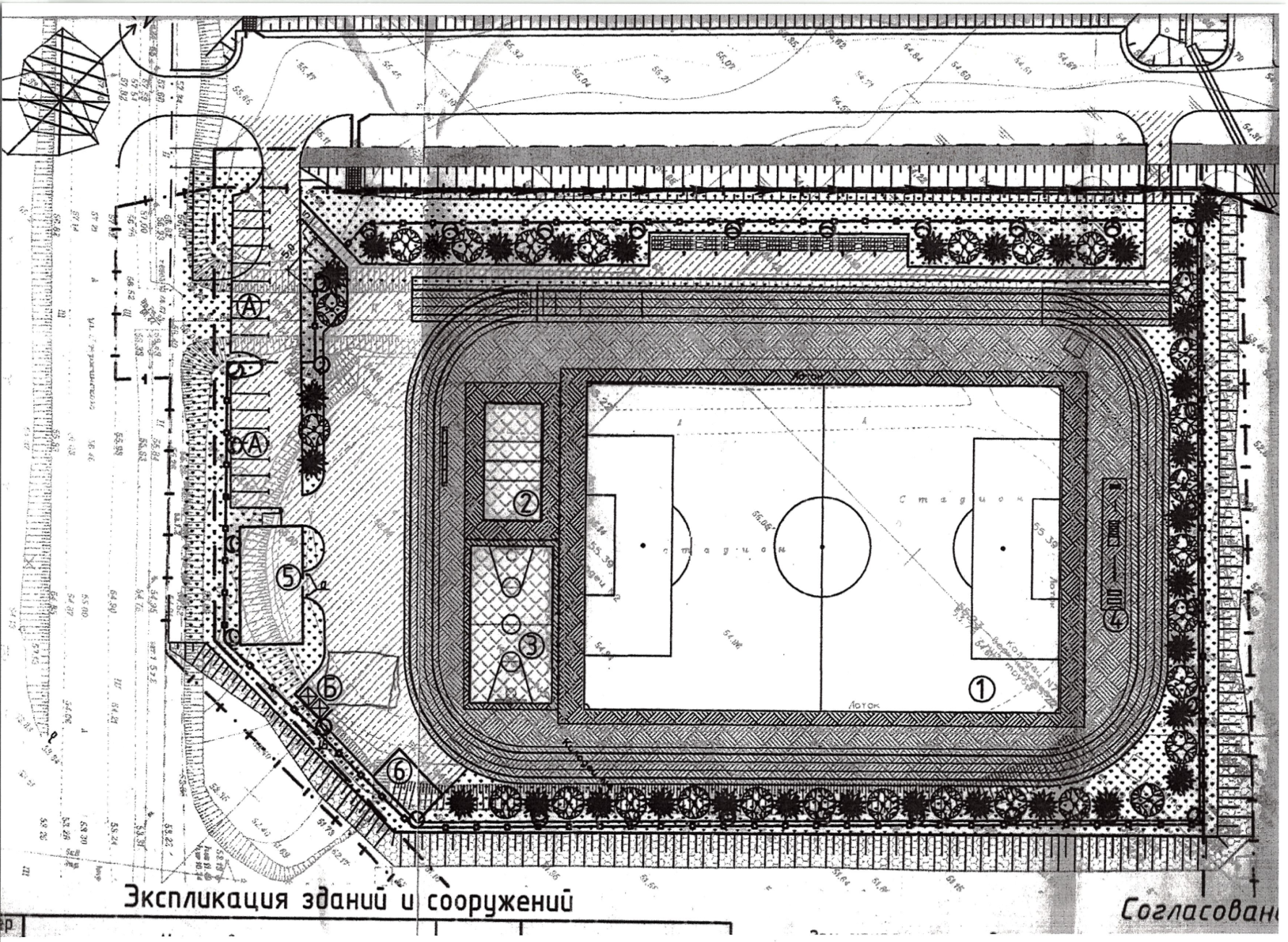 Приложение №3к ИзвещениюОбоснование начальной (максимальной) цены договораИТОГО: 516 328 (Пятьсот шестнадцать тысяч триста двадцать восемь) рублей 40 копеек.Специалист по закупкам МАУ «ЦСФМР»							               Л.В. ЗиньковаПРОЕКТДОГОВОР №_______________Техническое обслуживание мачт освещенияг. Лабытнанги          				                                                                           Муниципальное автономное учреждение «Центр спортивной и физкультурно-массовой работы», именуемое в дальнейшем «Заказчик», в лице ___________________ действующего на основании _______________________, с одной стороны, и _______ именуемый в дальнейшем «Исполнитель», в лице _________, действующего на основании _______, с другой стороны, именуемые в дальнейшем «Стороны», руководствуясь Федеральным законом от 18.07.2011 года  № 223-ФЗ «О закупках товаров, работ и услуг отдельными видами юридических лиц», Положением о закупках товаров, работ и услуг для нужд МАУ «ЦСФМР» на основании протокола от «___» _________ 2021 года №  _________________, заключили настоящий договор о нижеследующем:1. Предмет договора1.1. По настоящему Договору Исполнитель обязуется оказать услуги по техническому обслуживанию мачт освещения, расположенных на объекте: открытый многоцелевой спортивный комплекс «Арктика», по адресу: ЯНАО, г. Лабытнанги, ул. Студенческая в соответствии техническим заданием (Приложение № 1), являющимся неотъемлемой частью настоящего Договора, в срок, предусмотренный настоящим Договором, а Заказчик обязуется принять и оплатить услуги на условиях, предусмотренных настоящим Договором.1.2. Место оказания услуг: мачты освещения, расположенные на объекте: открытый многоцелевой спортивный комплекс «Арктика», по адресу: ЯНАО, г. Лабытнанги, ул. Студенческая. 1.3. Срок оказания услуг: 30 календарных дней с момента подписания Договора.2. Обязанности и права сторон2.1. Исполнитель обязан:2.1.1. собственными силами, из своих материалов (товаров)  и в сроки, предусмотренные п. 1.3. настоящего Договора оказать Услуги в соответствии с действующими нормами и требованиями, установленными законодательством Российской Федерации.2.1.2 Согласовать срок выезда специалистов предварительно в письменной форме (по электронной почте) с ответственным представителем Заказчика не позднее, чем за 3 (Три) дня до выезда.2.1.3. Самостоятельно организовать выполнение услуг и обеспечить Заказчику беспрепятственный доступ для проверки хода и качества выполнения Услуг.2.1.4. При выполнении Услуг обеспечить соблюдение правил по технике безопасности, охране труда, правил противопожарной безопасности.2.1.5. Обеспечить выполнение требований Заказчика по соблюдению правил, не допускать нарушений общественного порядка и иных действий, вызывающих неудобства для граждан или имущества граждан в результате загрязнения, шума и других причин, являющихся следствием применяемых Исполнителем методов производства Услуг.2.1.6. Обеспечить изоляцию всех шумопроизводящих Услуг, связанных с производством в ночное время.2.1.7. Производить уборку прилегающей территории по окончании Услуг и по мере загрязнения.2.1.8. Вывезти с территории Объекта, принадлежащее ему оборудование, инструменты, инвентарь в двухдневный срок после окончания Услуг.2.1.9. Обеспечить сохранность имущества МАУ «ЦСФМР» в ходе проведения Услуг.2.1.10. Немедленно известить Заказчика, и до получения от него указаний приостановить Услуги при обнаружении возможных неблагоприятных для Заказчика последствий выполнения его указаний о способе исполнения Услуг и иных, не зависящих от Исполнителя обстоятельств, угрожающих годности или прочности результатов Услуг, либо создающих невозможность их завершения в срок.2.1.11. Нести ответственность перед Заказчиком за выполненные Услуги в течение гарантийного срока.2.1.12. По окончании Услуг в течении 3-х дней подготовить и предоставить документы на оплату (Акт оказанных услуг) и Отчет об оказании услуг по техническому обслуживанию согласно образцу (Приложение №2)2.2. Исполнитель имеет право:2.2.1. На получение оплаты за выполненные Услуги в соответствии с условиями настоящего Договора;2.2.2. Иные права, предусмотренные законодательством Российской Федерации, настоящим Договором.2.3. Заказчик обязуется:2.3.1. Осуществить приемку и оплату выполненных Услуг, в порядке и на условиях, установленных настоящим Договором;2.3.2. Оказывать содействие Исполнителю в выполнении Услуг в объёме и на условиях, предусмотренных настоящим Договором;2.3.3. Предоставить Исполнителю своевременно и в установленный срок объект в исправном состоянии.2.4. Заказчик имеет право:2.4.1. Осуществлять контроль за ходом выполнения Услуг и их качеством, соблюдением сроков их оказания, не вмешиваясь при этом в оперативно-хозяйственную деятельность исполнителя;2.4.2. Требовать устранения недостатков по качеству и (или) объему выполненных Услуг, возникших по вине исполнителя в процессе выполнения Услуг, без дополнительной оплаты в порядке и сроки, определенные Сторонами;2.4.3. Требовать от Исполнителя представления надлежащим образом оформленных документов, предусмотренных Договором и подтверждающих исполнение обязательств в соответствии с Договором;2.4.4. Иные права, предусмотренные законодательством Российской Федерации, настоящим Договором.3. Количество, качество и гарантии3.1. Качество и объем выполняемых Услуг должны соответствовать техническому заданию, строительным нормам, правилам и техническим условиям, требованиям пожарной безопасности, санитарно – гигиеническим требованиям и иным требованиям действующего законодательства РФ.Товар, предлагаемый участником к поставке необходимый для выполнения Услуг, должен быть новым, не бывшим в употреблении, не восстановленным и не собранным из восстановленных компонентов. В комплект поставки должны быть включены все необходимые соединительные кабели, кабели питания, хомуты и т.д необходимые для оказания услуг.При сдаче выполненных Услуг должны быть представлены сертификаты соответствия, технические паспорта и другие документы, удостоверяющие качество используемых материалов, оборудования и инструкции по их эксплуатации в случае запроса Заказчиком.3.2. В случае обнаружения Заказчиком недостатков в ходе приемки результатов выполненных Услуг, Исполнитель обязуется своими силами и за свой счет выполнить Услугу заново или устранить недостатки в течение 10 рабочих дней с момента уведомления о наличии недостатков. 3.3. Исполнитель гарантирует качество оказанных услуг по техническому обслуживанию мачт освещения и их соответствие Стандартам, Нормам и Правилам на весь срок проведения услуг.3.4. Гарантийный срок на выполненные услуги составляет 12 месяцев со дня подписания акта оказанных услуг, на смонтированные технические средства (материалы) - 6 месяцев (согласно техническим паспортам и иным документам), с даты подписания акта оказанных услуг.4. Порядок расчета4.1. Вариант 1. Цена Договора составляет _______ (_____) рублей __ копеек, в том числе НДС____%, _______ (_____) рублей ___ копеек (далее – Цена Договора).Вариант 2. Цена Договора составляет _______ (_____) рублей __ копеек. (вариант применяется в случае заключения Заказчиком Договора, если НДС равен нулю или победителем используется льготный режим налогообложения).Вариант 3. Цена Договора составляет _______ (_____) рублей ___ копеек, уменьшенная на размер налогов, сборов и иных обязательных платежей в размере ____%, что составляет ______ (___) рублей __ копеек (данный вариант применяется в случае заключения Заказчиком Договора с юридическим лицом или физическим лицом, в том числе зарегистрированным в качестве индивидуального предпринимателя, оплата такого договора уменьшается на размер налогов, сборов и иных обязательных платежей в бюджеты бюджетной системы Российской Федерации, связанных с оплатой договора, если в соответствии с законодательством Российской Федерации о налогах и сборах такие налоги, сборы и иные обязательные платежи подлежат уплате в бюджеты бюджетной системы Российской Федерации заказчиком.)Цена Договора включает в себя: стоимость услуг  по техническому обслуживанию мачт освещения с учетом стоимости оборудования и строительных и(или) расходных материалов и стоимости их доставки, расходы на использование собственного оборудования, инструментов, оформление необходимой документации, транспортные расходы, страхование, уплата таможенных пошлин, налогов, сборов и других обязательных платежей, установленных действующим законодательством РФ4.2. Расчет за выполненные услуги по настоящему Договору осуществляется в рублях Российской Федерации, в безналичной  форме путем перечисления денежных средств на расчетный счет Исполнителя, с лицевого счета Заказчика открытого в Департаменте финансов Администрации города Лабытнанги в следующем порядке:Заказчик производит выплату аванса (предоплата) в размере 30% от цены Договора на основании Договора в течение 10 (Десяти) рабочих дней с даты подписания Договора Сторонами;Остаток денежных средств по Договору - в размере 70% Заказчик производит по факту оказания услуг в течение 20 (двадцати) рабочих дней с момента получения счета (счет-фактуры, УПД) и подписания Сторонами акта оказанных услуг.4.3. Обязательства Заказчика по оплате цены Договора считаются исполненными с момента списания денежных средств в размере, установленном Договором, с лицевого счета Заказчика. За дальнейшее прохождение денежных средств Заказчик ответственности не несет.4.4. В случае уменьшения в соответствии с Бюджетным кодексом Российской Федерации получателю бюджетных средств, предоставляющему субсидии, ранее доведенных в установленном порядке лимитов бюджетных обязательств на предоставление субсидии, Заказчик в ходе исполнения договора, подлежащего оплате за счет субсидий, обеспечивает согласование новых условий договора в отношении размера и (или) сроков оплаты и (или) объема товара.4.5. Источник финансирования – муниципальное задание.5. Сдача – приемка УслугПриемка результатов выполненных Услуг осуществляется в течение трех рабочих дней с момента окончания Услуг и демонстрации Исполнителем Заказчику полной работоспособности мачт освещения и получения документов о приемке (Акт оказанных услуг) и Отчета об оказании услуг по техническому обслуживанию, которые подписывается Заказчиком, либо Исполнителю в те же сроки Заказчиком направляется в письменной форме мотивированный отказ от подписания документов о приемке результатов выполненных Услуг. 5.2. Заказчик вправе не отказывать в приемке результатов исполнения Договора в случае выявления несоответствия результатов условиям Договора, если выявленное несоответствие не препятствует приемке результатов и (или) устранено Исполнителем.5.3. Датой приемки Услуг считается дата подписания документов о приемке – Акта оказанных услуг.5.4. При обнаружении недостатков по качеству выполненных Услуг, Исполнитель обязан устранить выявленные недостатки в сроки, предусмотренные п. 3.2. настоящего Договора. В случае споров о качестве выполненных Услуг проводится дополнительная экспертиза за счет Исполнителя.5.5. Устранение Исполнителем в установленные сроки выявленных Заказчиком недостатков не освобождает его от уплаты штрафных санкций, предусмотренных настоящим Договором.6. Ответственность сторон6.1. За неисполнение или ненадлежащее исполнение сторонами обязательств, предусмотренных настоящим Договором, стороны несут ответственность в соответствии с действующим законодательством Российской Федерации.6.2. Ответственность Заказчика:6.2.1. В случае просрочки исполнения Заказчиком обязательства, по оплате Договора, а также в иных случаях неисполнения или ненадлежащего исполнения Заказчиком обязательств, предусмотренных Договором, Исполнитель вправе потребовать уплату неустоек (штрафов, пеней).Пени начисляются за каждый день просрочки исполнения обязательства, предусмотренного договором, начиная со дня, следующего после дня истечения установленного договором срока исполнения обязательства. Такие пени устанавливаются договором в размере 1/300 действующей на дату уплаты пеней ключевой ставки Центрального банка Российской Федерации от не уплаченной в срок суммы. Штрафы начисляются за ненадлежащее исполнение Заказчиком обязательств, предусмотренных договором, за исключением просрочки исполнения обязательств, предусмотренных договором. Размер штрафа устанавливается договором в виде фиксированной суммы, составляет 0,5% цены договора - __________ руб. _________ коп.6.3. Ответственность Исполнителя:6.3.1. В случае просрочки исполнения Исполнителем обязательств, предусмотренных п.1.3. Договора, а также в иных случаях неисполнения или ненадлежащего исполнения Исполнителем обязательств, предусмотренных Договором, Заказчик направляет Исполнителю требование об уплате неустоек (штрафов, пеней).Пеня начисляется за каждый день просрочки исполнения  Исполнителем  обязательства, предусмотренного  Договором, начиная со дня, следующего после дня истечения установленного Договором срока исполнения обязательства,  и устанавливается договором в размере не менее чем 1/300 действующей на дату уплаты пени ключевой ставки Центрального банка Российской Федерации от цены договора, уменьшенной на сумму, пропорциональную объему обязательств, предусмотренных договором и фактически исполненных Исполнителем.Штрафы начисляются за неисполнение или ненадлежащее исполнение Исполнителем обязательств, предусмотренных Договором, за исключением просрочки исполнения Исполнителем обязательств, предусмотренных Договором. Размер штрафа составляет 10 % от цены Договора  - __________ руб. _______________ коп..6.4. Сторона освобождается от уплаты неустойки (штрафа, пени), если докажет, что неисполнение или ненадлежащее исполнение обязательств, предусмотренных Договором, произошло вследствие непреодолимой силы или по вине другой Стороны.6.5. При наличии начисленных штрафных санкций за неисполнение или ненадлежащее исполнение Исполнителем принятых на себя обязательств в соответствии с условиями, прописанными в настоящем Договоре, оплата по Договору (окончательный расчет) производится за минусом начисленной неустойки (штрафа, пени).При этом Заказчик самостоятельно перечисляет в установленном порядке сумму неустойки (штрафа, пеней) в доход автономного учреждения.6.6. Уплата неустойки (штрафа, пени) не освобождает стороны от исполнения обязательств по настоящему Договору или устранения нарушений.7. Форс-мажор7.1. Стороны освобождаются от ответственности за частичное или полное неисполнение обязательств по настоящему Договору, если это неисполнение явилось следствием обстоятельств непреодолимой силы, возникших после заключения Договора в результате событий чрезвычайного характера. 7.2. Сторона, ссылающаяся на обстоятельства непреодолимой силы, обязана в течение 3 (трех) рабочих дней известить другую Сторону о наступлении действия подобных обстоятельств и представить надлежащее доказательство наступления форс-мажорных обстоятельств. 7.3. Документ, выданный соответствующим компетентным органом, является достаточным подтверждением наличия или продолжительности действия непреодолимой силы.7.4. Срок исполнения обязательств по настоящему Договору отодвигается соразмерно времени, в течение которого действуют данные обстоятельства и их последствия.7.5. По прекращению действия форс-мажорных обстоятельств Сторона, ссылающаяся на них, должна в течение 3 (трех) рабочих дней известить об этом другую Сторону в письменном виде. При этом Сторона должна указать срок, в который предполагается исполнить обязательства по настоящему Договору. 8. Уведомления и извещения8.1. Все уведомления, извещения и претензии, необходимые в соответствии с настоящим Договором, совершаются в письменной форме и передаются факсимильной связью или электронной почтой (Интернет) с последующим предоставлением оригинала лично или направлением Заказчику почтой с уведомлением по месту нахождения Сторон, иным адресам, указанными Сторонами в настоящем Договоре.8.2. Уведомления, извещения и претензии направляются за счет уведомляющей Стороны.8.3. Любое извещение, уведомление и претензии направленное факсимильной связью или электронной почтой (Интернет), считается полученным Стороной, которой оно адресовано, в первый рабочий день после отправки.8.4. Извещение, уведомление и претензии направленное Стороне заказной почтой или переданное лично, считается полученным в день вручения, если это рабочий день, если же этот день не рабочий, днем получения считается первый рабочий день, следующий за днем вручения.8.5. Стороны обязаны в случае реорганизации или ликвидации организации, переименования, изменения реквизитов уведомить об этом в течение 3(трех) рабочих дней другую сторону.8.6. В случае изменения расчетного счета Исполнителя, Исполнитель обязан в трехдневный срок в письменной форме сообщить об этом Заказчику с указанием новых реквизитов расчетного счета. В противном случае все риски, связанные с перечислением Заказчику денежных средств на указанный в настоящем Договоре счет Исполнителя несет Исполнитель.9. Порядок разрешения споров9.1. Все споры и разногласия, которые могут возникнуть в связи с выполнением обязательств по настоящему Договору, Стороны будут стремиться разрешать путем переговоров. Стороны прилагают все усилия для достижения взаимовыгодной договоренности.9.2. Претензионный порядок рассмотрения споров между сторонами обязателен. Сторона, получившая претензию, обязана рассмотреть ее в пятидневный срок с момента получения претензии. 9.3. В случае если указанные претензии, споры и разногласия не могут быть разрешены путем переговоров, они подлежат разрешению в порядке, предусмотренном действующим законодательством Российской Федерации в Арбитражном суде Ямало-Ненецкого автономного округа. 10. Порядок разрешения споров10.1. Все споры и разногласия, которые могут возникнуть в связи с выполнением обязательств по настоящему Договору, Стороны будут стремиться разрешать путем переговоров. Стороны прилагают все усилия для достижения взаимовыгодной Договоренности.10.2. Претензионный порядок рассмотрения споров между сторонами обязателен. Сторона, получившая претензию, обязана рассмотреть ее в пятидневный срок с момента получения претензии. 10.3. В случае если указанные претензии, споры и разногласия не могут быть разрешены путем переговоров, они подлежат разрешению в порядке, предусмотренном действующим законодательством Российской Федерации в Арбитражном суде Ямало-Ненецкого автономного округа. 11. Срок действия договора11.1. Настоящий Договор вступает в силу с момента подписания и действует до полного исполнения своих обязательств Сторонами по настоящему Договору.11.2. Любые изменения и дополнения к настоящему Договору должны быть совершены в письменной форме и подписаны надлежаще уполномоченными представителями Сторон, изменение существенных условий договора осуществляется в соответствии с Гражданским Кодексом Российской Федерации, № 223-ФЗ «О закупках товаров, Услуг, услуг отдельными видами юридических лиц», Положением о закупках товаров, работ и услуг для нужд МАУ «ЦСФМР».11.3. Настоящий Договор может быть расторгнут по соглашению Сторон, по решению суда или в связи с односторонним отказом Стороны Договора от исполнения Договора по основаниям, предусмотренным гражданским законодательством.12. Заключительные положения12.1. В части отношений между Сторонами неурегулированных положениями настоящего Договора применяется действующее законодательство Российской Федерации.12.2. Изменение существенных условий Договора при его исполнении допускается по соглашению Сторон.12.3. Стороны допускают оформление документов (уведомлений, соглашений) посредством факсимильной связи (электронной почты) с последующей заменой на оригинальные экземпляры. До момента получения оригинальных экземпляров Стороны признают полную юридическую силу экземпляров, подписанных и переданных по факсу.12.4. Во всем остальном, что не предусмотрено настоящим договором, стороны руководствуются действующим законодательством Российской Федерации.12.5. Настоящий договор составлен в форме электронного документа и подписан с каждой стороны ЭЦП лиц, имеющих право действовать от имени сторон, что подтверждается сертификатом, который содержит необходимые при осуществлении данных сведениях о правомочиях его владельца, признаётся равнозначной собственноручной подписью лица в документе на бумажном носителе, заверенном печатью.12.6. Все указанные в настоящем Договоре приложения являются его неотъемлемой частью.12.7. Настоящий Договор содержит следующие приложения:Приложение № 1 – Техническое задание.Приложение № 2 – Схема участка.13. Юридические адреса и реквизиты Сторон:Приложение № 1 к Договору от «__»_________ 2021№____________________________Техническое задание Перечень оборудования поставляемого  Исполнителем в рамках оказания услуг Схема расположения мачт освещения (4 штуки), расположенных на  объекте: открытый многоцелевой спортивный комплекс «Арктика», по адресу: ЯНАО, г. Лабытнанги, ул. Студенческая (обозначены Звездочкой)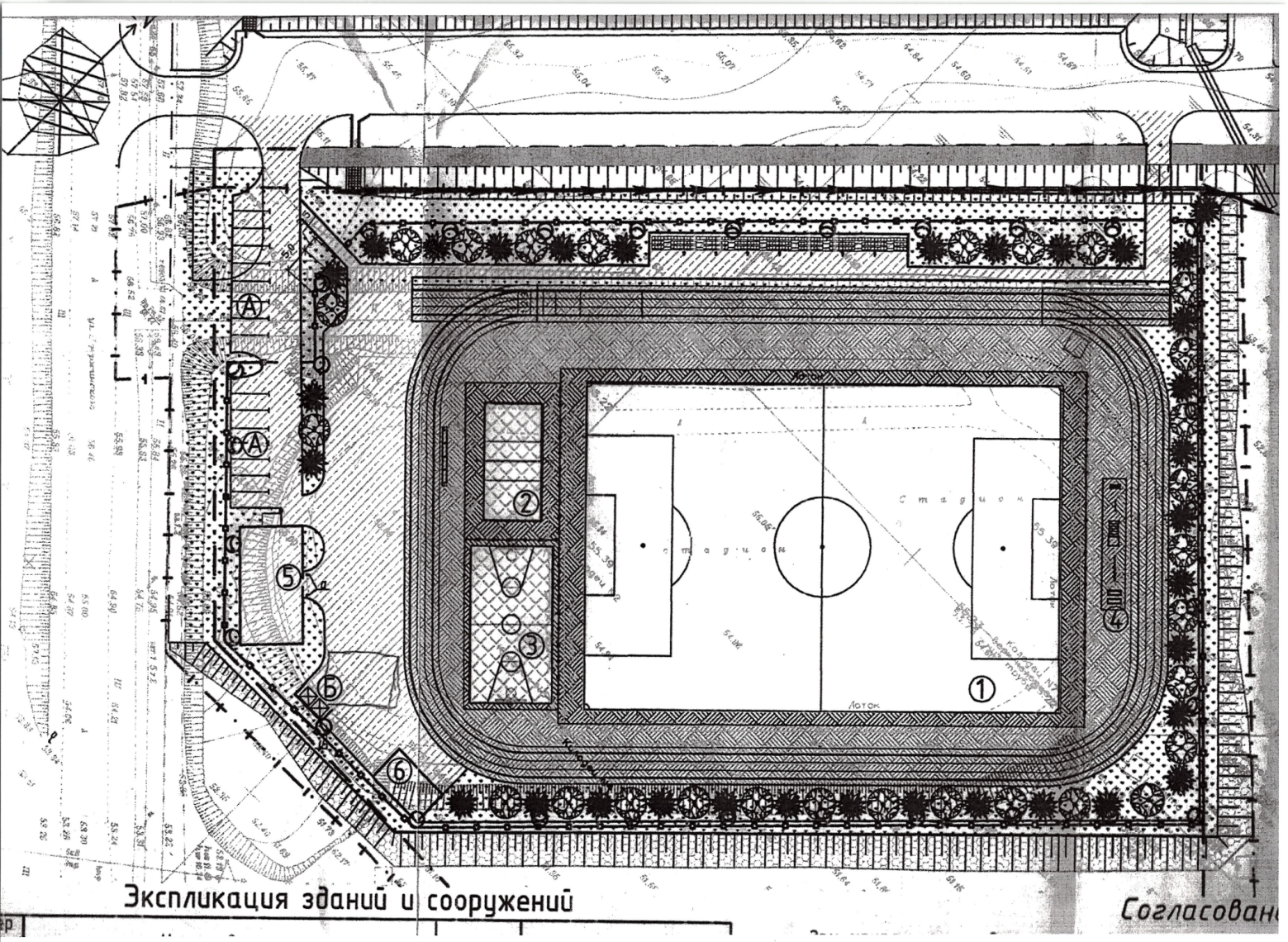 Приложение № 2 к Договору от «__»_________ 2021№____________________________ФОРМАОтчет об оказании услуг по техническому обслуживаниюИсполнитель:	(указать наименование).Заказчик:	(указать	наименование).Объект:	(указать	наименование).Оказал услуги по техническому обслуживанию мачт  освещения, расположенных на  объекте: открытый многоцелевой спортивный комплекс «Арктика», по адресу: ЯНАО, г. Лабытнанги, ул. Студенческая. по Договору №	от «	»	2021 годаза «	» 20	г. (указать период)Количество Мачт: __________________________________ (указать шт.)Примечание:____________________________________________________________________________________________ЗАКАЗЧИК:	ИСПОЛНИТЕЛЬ:	/________/		 /________/МП подпись	МП подписьЗаказчик:  Муниципальное автономное учреждение  «Центр спортивной и физкультурно-массовой работы»1.Способ осуществления закупки. Запрос котировок в электронной форме.Запрос котировок в электронной форме.2.Адрес электронной площадки в информационно-телекоммуникационной сети «Интернет» http://www.etp-region.ru http://www.etp-region.ru 3.Наименование, место нахождения, почтовый адрес, адрес электронной почты, номер контактного телефона заказчика. Заказчик:	 Муниципальное автономное учреждение  «Центр спортивной и физкультурно-массовой работы»Заказчик:	 Муниципальное автономное учреждение  «Центр спортивной и физкультурно-массовой работы»4. Предмет договора с указанием объема выполняемой работы, оказываемой услуги, а также краткое описание предмета в соответствии с частью 6.1 статьи 3 Закона 223-ФЗ (при необходимости)Предмет  договора: Техническое обслуживание мачт освещения Объем услуг  и иные условия определяются в Техническом задании согласно приложению №2 Извещения.Предмет  договора: Техническое обслуживание мачт освещения Объем услуг  и иные условия определяются в Техническом задании согласно приложению №2 Извещения.5.Порядок и место подачи заявок на участие в закупкеУчастники закупки подают заявки на участие в электронном запросе котировок на сайте электронной площадки в сети Интернет http://www.etp-region.ru в порядке, установленном регламентом работы данной электронной площадки. Участнику закупки для участия  в электронном запросе котировок и подаче котировочных заявок на участие необходимо быть зарегистрированными и получить аккредитацию на указанной электронной площадке в порядке, установленном оператором электронной площадки.При формировании заявки на участие в электронном запросе котировок, участник закупки обязан при заполнении экранной формы заявки указать сведения о цене договора, по которой он согласен заключить договор по итогам соответствующей закупки. В случае расхождения сведений о цене, указанных в соответствующем поле экранной формы заявки на электронной площадке и сведений о цене договора, указанных в каких-либо приложенных документах, содержащихся в загруженном файле, для формирования протоколов процедуры принимаются сведения о цене договора, указанные в соответствующем поле формы заявки на электронной площадке.Участники закупки помимо заполнения сведений, предусмотренных функционалом сайта (экранной формы заявки) оператора электронной площадки необходимо предоставить (приложить) заявку на участие согласно требованиям к содержанию, оформлению и составу заявки, указанным в настоящем Извещении, по форме, установленной в Приложении №1 Извещения, а также предоставить сведения и документы, указанные в настоящем Извещении.Участник закупки вправе подать только одну котировочную заявку в любое время с момента даты и времени начала срока подачи заявок до даты и времени окончания срока подачи заявок (определяемый как  момент открытия доступа заказчику к поданным заявкам) на участие в такой закупке, предусмотренных в Извещении. Участник закупки вправе изменить или отозвать свою заявку до истечения срока подачи заявок. Заявка на участие в такой закупке является измененной или отозванной, если изменение осуществлено или уведомление об отзыве заявки получено до истечения срока подачи заявок на участие в такой закупке, указанный в Извещении.  Котировочная заявка также должна содержать документы (в качестве приложений), указанные в пунктах 6-8 Извещения.День и время, указанные в п. 29 Извещения является окончанием срока подачи заявок, по наступлении которых оператором электронной площадки осуществляется предоставление котировочной комиссии открытие доступа к поданным котировочным заявкам.Участники закупки подают заявки на участие в электронном запросе котировок на сайте электронной площадки в сети Интернет http://www.etp-region.ru в порядке, установленном регламентом работы данной электронной площадки. Участнику закупки для участия  в электронном запросе котировок и подаче котировочных заявок на участие необходимо быть зарегистрированными и получить аккредитацию на указанной электронной площадке в порядке, установленном оператором электронной площадки.При формировании заявки на участие в электронном запросе котировок, участник закупки обязан при заполнении экранной формы заявки указать сведения о цене договора, по которой он согласен заключить договор по итогам соответствующей закупки. В случае расхождения сведений о цене, указанных в соответствующем поле экранной формы заявки на электронной площадке и сведений о цене договора, указанных в каких-либо приложенных документах, содержащихся в загруженном файле, для формирования протоколов процедуры принимаются сведения о цене договора, указанные в соответствующем поле формы заявки на электронной площадке.Участники закупки помимо заполнения сведений, предусмотренных функционалом сайта (экранной формы заявки) оператора электронной площадки необходимо предоставить (приложить) заявку на участие согласно требованиям к содержанию, оформлению и составу заявки, указанным в настоящем Извещении, по форме, установленной в Приложении №1 Извещения, а также предоставить сведения и документы, указанные в настоящем Извещении.Участник закупки вправе подать только одну котировочную заявку в любое время с момента даты и времени начала срока подачи заявок до даты и времени окончания срока подачи заявок (определяемый как  момент открытия доступа заказчику к поданным заявкам) на участие в такой закупке, предусмотренных в Извещении. Участник закупки вправе изменить или отозвать свою заявку до истечения срока подачи заявок. Заявка на участие в такой закупке является измененной или отозванной, если изменение осуществлено или уведомление об отзыве заявки получено до истечения срока подачи заявок на участие в такой закупке, указанный в Извещении.  Котировочная заявка также должна содержать документы (в качестве приложений), указанные в пунктах 6-8 Извещения.День и время, указанные в п. 29 Извещения является окончанием срока подачи заявок, по наступлении которых оператором электронной площадки осуществляется предоставление котировочной комиссии открытие доступа к поданным котировочным заявкам.6Требования к содержанию и составу заявки на участие в закупке.Котировочная заявка должна содержать следующие сведения и документы в соответствии с условиями Извещения, в том числе:Требуется1.	наименование, фирменное наименование (при наличии), сведения об организационно-правовой форме, о месте нахождения (для юридического лица), фамилия, имя, отчество (при наличии), паспортные данные, сведения о месте жительства (для индивидуального предпринимателя и физического лица), почтовый адрес, номер контактного телефона, идентификационный номер налогоплательщика, идентификационный номер налогоплательщика (при наличии) (для юридического лица) учредителей, членов коллегиального исполнительного органа, лица, исполняющего функции единоличного исполнительного органа участника запроса котировок, а также следующую информацию и документы:2.	согласие участника запроса котировок исполнить условия договора, указанные в извещении о проведении запроса котировок, а также:а) при осуществлении закупки товара или закупки работы, услуги, для выполнения, оказания которых используется товар:а-1) предложение о функциональных и качественных характеристиках товара (наименование и конкретные показатели, соответствующие значениям, установленным в извещении о запросе котировок) и указание на товарный знак (его словесное обозначение) (при наличии), марку (при наличии), модель (при наличии), наименование страны происхождения;а-2) в случае, если участник предлагает для поставки товар, который является эквивалентным товару, в отношении которого в извещении о запросе котировок содержится указание на товарный знак (его словесное обозначение) (при наличии), и (или) такой участник предлагает для поставки товар, который является эквивалентным товару, указанному в извещении о запросе котировок, то указывает функциональные и качественные характеристики (наименование и конкретные показатели товара, соответствующие значениям эквивалентности, установленным данным извещением) и указание на товарный знак (его словесное обозначение) (при наличии), марку (при наличии), модель (при наличии), наименование страны происхождения;а-3) декларирование наименования страны происхождения товара (в случае установления заказчиком в извещении о запросе котировок приоритета товаров российского происхождения, работ, услуг, выполняемых, оказываемых российскими лицами, по отношению к товарам, происходящим из иностранного государства, работам, услугам, выполняемым, оказываемым иностранными лицами).3. сведение (содержание) о ценовом предложении (цена договора) участника закупки (подается с использованием программно-аппаратных средств электронной площадки и ее функционала) предложение о цене договора, предложение о цене каждого наименования поставляемого товара в случае осуществления закупки товара;4. полученную не ранее чем за шесть месяцев до дня размещения на официальном сайте извещения о проведении запроса котировок копию выписки из единого государственного реестра юридических лиц, заверенную печатью (при наличии печати) участника закупок и подписанную руководителем участника закупок или уполномоченным этим руководителем лицом (для юридических лиц), копию выписки из единого государственного реестра индивидуальных предпринимателей, заверенную печатью (при ее наличии) и подписью индивидуального предпринимателя (для индивидуальных предпринимателей).Участник, в соответствии с Федеральным законом от 27 июля 2010 г. № 210-ФЗ «Об организации предоставления государственных и муниципальных услуг» и Федеральным законом от 6 апреля 2011 г. № 63-ФЗ «Об электронной подписи», вправе предоставить выписку ЕГРЮЛ/ЕГРИП, полученную с помощью сервиса «Предоставление сведений из ЕГРЮЛ/ЕГРИП о конкретном юридическом лице/индивидуальном предпринимателе в форме электронного документа» (https://service.nalog.ru/vyp/), сформированную в формате PDF и подписанную электронной подписью, которую можно визуализировать, в том числе при распечатывании:Требуется;5.	документ, подтверждающий полномочия лица на осуществление действий от имени участника закупок (копия решения о назначении или об избрании, либо приказа о назначении физического лица на должность, в соответствии с которым такое физическое лицо обладает правом действовать от имени участника закупок без доверенности (далее - руководитель).  В случае если от имени участника закупок действует иное лицо, котировочная заявка должна содержать также доверенность на осуществление действий от имени участника закупок, заверенную печатью (при наличии печати) участника закупок и подписанную руководителем участника закупок (для юридических лиц) или уполномоченным этим руководителем лицом, либо нотариально заверенную копию такой доверенности. В случае если указанная доверенность подписана лицом, уполномоченным руководителем участника закупок, котировочная заявка должна содержать также документ, подтверждающий полномочия такого лица:Требуется;6.	копии учредительных документов участника закупок (для юридических лиц), копия свидетельства о государственной регистрации в качестве индивидуального предпринимателя (для индивидуального предпринимателя), копии документов, удостоверяющих личность (для иных физических лиц):Требуется;7. надлежащим образом заверенный перевод на русский язык документов о государственной регистрации юридического лица или индивидуального предпринимателя согласно законодательству соответствующего государства (для иностранных лиц). Документы должны быть получены не ранее чем за шесть месяцев до дня размещения в единой информационной системе Извещения:Требуется (если заявку подает иностранное лицо);8. решение об одобрении или о совершении крупной сделки (его копию) органами управления юридического лица, если требование о необходимости такого решения для совершения крупной сделки установлено законодательством РФ, учредительными документами юридического лица и если для участника закупок поставка товаров, выполнение работ, оказание услуг, выступающих предметом договора, предоставление обеспечения исполнения договора являются крупной сделкой. Если указанные действия не считаются для участника закупки крупной сделкой, представляется соответствующее письмо:Требуется;9. документ, декларирующий требованиям, указанным в подпунктах 
2-6 пункта 8 Извещения, а в случае если Извещением установлено подтверждение соответствия подпункту 4 пункта 8 настоящего Извещения, предоставляются соответствующие документы:Подтверждение соответствия подпункту 4 пункта 8 настоящего Извещения с предоставлением в составе заявки справки - не требуется;10. документы (их копии), подтверждающие соответствие участника запроса котировок требованиям Извещения и законодательства РФ к лицам, которые осуществляют поставки товаров, выполнение работ, оказание услуг (лицензия, выписка из СРО и т.п.), если требование об их представлении установлено в Извещении;Требование установлено и предоставление документов требуется в соответствии с Правилами по охране труда при работе на высоте, утв. Приказом Министерства труда и социальной защиты РФ от 16.11.2020 № 782н.11. документы (их копии), подтверждающие соответствие работ, услуг требованиям законодательства РФ к таким работам, услугам, если законодательством РФ установлены требования к ним и представление указанных документов в составе заявки предусмотрено Извещением не требуется;12. участники закупок, являющиеся физическими лицами, а также участники закупок, являющиеся юридическими лицами в случае приложения в составе заявки документов, содержащих персональные данные в отношении своих работников, предоставляют заказчику письменное согласие субъекта на обработку персональных данных в соответствии с частью 1 статьи 8 Федерального закона от 27 июля 2006 года № 152-ФЗ «О персональных данных»:Требуется (только в случаях, указанных в настоящем подпункте);Все документы могут быть представлены текстовым, графическим или кроссплатформенным (PDF, JPG.) форматами электронных документов и при направлении подписаны усиленной квалифицированной электронной подписью (далее - электронная подпись) лица, имеющего право действовать от имени соответственно участника закупки.Котировочная заявка должна содержать следующие сведения и документы в соответствии с условиями Извещения, в том числе:Требуется1.	наименование, фирменное наименование (при наличии), сведения об организационно-правовой форме, о месте нахождения (для юридического лица), фамилия, имя, отчество (при наличии), паспортные данные, сведения о месте жительства (для индивидуального предпринимателя и физического лица), почтовый адрес, номер контактного телефона, идентификационный номер налогоплательщика, идентификационный номер налогоплательщика (при наличии) (для юридического лица) учредителей, членов коллегиального исполнительного органа, лица, исполняющего функции единоличного исполнительного органа участника запроса котировок, а также следующую информацию и документы:2.	согласие участника запроса котировок исполнить условия договора, указанные в извещении о проведении запроса котировок, а также:а) при осуществлении закупки товара или закупки работы, услуги, для выполнения, оказания которых используется товар:а-1) предложение о функциональных и качественных характеристиках товара (наименование и конкретные показатели, соответствующие значениям, установленным в извещении о запросе котировок) и указание на товарный знак (его словесное обозначение) (при наличии), марку (при наличии), модель (при наличии), наименование страны происхождения;а-2) в случае, если участник предлагает для поставки товар, который является эквивалентным товару, в отношении которого в извещении о запросе котировок содержится указание на товарный знак (его словесное обозначение) (при наличии), и (или) такой участник предлагает для поставки товар, который является эквивалентным товару, указанному в извещении о запросе котировок, то указывает функциональные и качественные характеристики (наименование и конкретные показатели товара, соответствующие значениям эквивалентности, установленным данным извещением) и указание на товарный знак (его словесное обозначение) (при наличии), марку (при наличии), модель (при наличии), наименование страны происхождения;а-3) декларирование наименования страны происхождения товара (в случае установления заказчиком в извещении о запросе котировок приоритета товаров российского происхождения, работ, услуг, выполняемых, оказываемых российскими лицами, по отношению к товарам, происходящим из иностранного государства, работам, услугам, выполняемым, оказываемым иностранными лицами).3. сведение (содержание) о ценовом предложении (цена договора) участника закупки (подается с использованием программно-аппаратных средств электронной площадки и ее функционала) предложение о цене договора, предложение о цене каждого наименования поставляемого товара в случае осуществления закупки товара;4. полученную не ранее чем за шесть месяцев до дня размещения на официальном сайте извещения о проведении запроса котировок копию выписки из единого государственного реестра юридических лиц, заверенную печатью (при наличии печати) участника закупок и подписанную руководителем участника закупок или уполномоченным этим руководителем лицом (для юридических лиц), копию выписки из единого государственного реестра индивидуальных предпринимателей, заверенную печатью (при ее наличии) и подписью индивидуального предпринимателя (для индивидуальных предпринимателей).Участник, в соответствии с Федеральным законом от 27 июля 2010 г. № 210-ФЗ «Об организации предоставления государственных и муниципальных услуг» и Федеральным законом от 6 апреля 2011 г. № 63-ФЗ «Об электронной подписи», вправе предоставить выписку ЕГРЮЛ/ЕГРИП, полученную с помощью сервиса «Предоставление сведений из ЕГРЮЛ/ЕГРИП о конкретном юридическом лице/индивидуальном предпринимателе в форме электронного документа» (https://service.nalog.ru/vyp/), сформированную в формате PDF и подписанную электронной подписью, которую можно визуализировать, в том числе при распечатывании:Требуется;5.	документ, подтверждающий полномочия лица на осуществление действий от имени участника закупок (копия решения о назначении или об избрании, либо приказа о назначении физического лица на должность, в соответствии с которым такое физическое лицо обладает правом действовать от имени участника закупок без доверенности (далее - руководитель).  В случае если от имени участника закупок действует иное лицо, котировочная заявка должна содержать также доверенность на осуществление действий от имени участника закупок, заверенную печатью (при наличии печати) участника закупок и подписанную руководителем участника закупок (для юридических лиц) или уполномоченным этим руководителем лицом, либо нотариально заверенную копию такой доверенности. В случае если указанная доверенность подписана лицом, уполномоченным руководителем участника закупок, котировочная заявка должна содержать также документ, подтверждающий полномочия такого лица:Требуется;6.	копии учредительных документов участника закупок (для юридических лиц), копия свидетельства о государственной регистрации в качестве индивидуального предпринимателя (для индивидуального предпринимателя), копии документов, удостоверяющих личность (для иных физических лиц):Требуется;7. надлежащим образом заверенный перевод на русский язык документов о государственной регистрации юридического лица или индивидуального предпринимателя согласно законодательству соответствующего государства (для иностранных лиц). Документы должны быть получены не ранее чем за шесть месяцев до дня размещения в единой информационной системе Извещения:Требуется (если заявку подает иностранное лицо);8. решение об одобрении или о совершении крупной сделки (его копию) органами управления юридического лица, если требование о необходимости такого решения для совершения крупной сделки установлено законодательством РФ, учредительными документами юридического лица и если для участника закупок поставка товаров, выполнение работ, оказание услуг, выступающих предметом договора, предоставление обеспечения исполнения договора являются крупной сделкой. Если указанные действия не считаются для участника закупки крупной сделкой, представляется соответствующее письмо:Требуется;9. документ, декларирующий требованиям, указанным в подпунктах 
2-6 пункта 8 Извещения, а в случае если Извещением установлено подтверждение соответствия подпункту 4 пункта 8 настоящего Извещения, предоставляются соответствующие документы:Подтверждение соответствия подпункту 4 пункта 8 настоящего Извещения с предоставлением в составе заявки справки - не требуется;10. документы (их копии), подтверждающие соответствие участника запроса котировок требованиям Извещения и законодательства РФ к лицам, которые осуществляют поставки товаров, выполнение работ, оказание услуг (лицензия, выписка из СРО и т.п.), если требование об их представлении установлено в Извещении;Требование установлено и предоставление документов требуется в соответствии с Правилами по охране труда при работе на высоте, утв. Приказом Министерства труда и социальной защиты РФ от 16.11.2020 № 782н.11. документы (их копии), подтверждающие соответствие работ, услуг требованиям законодательства РФ к таким работам, услугам, если законодательством РФ установлены требования к ним и представление указанных документов в составе заявки предусмотрено Извещением не требуется;12. участники закупок, являющиеся физическими лицами, а также участники закупок, являющиеся юридическими лицами в случае приложения в составе заявки документов, содержащих персональные данные в отношении своих работников, предоставляют заказчику письменное согласие субъекта на обработку персональных данных в соответствии с частью 1 статьи 8 Федерального закона от 27 июля 2006 года № 152-ФЗ «О персональных данных»:Требуется (только в случаях, указанных в настоящем подпункте);Все документы могут быть представлены текстовым, графическим или кроссплатформенным (PDF, JPG.) форматами электронных документов и при направлении подписаны усиленной квалифицированной электронной подписью (далее - электронная подпись) лица, имеющего право действовать от имени соответственно участника закупки.7Требования к форме и оформлению заявки на участие в закупкеЗаявка подается по форме, указанной в Приложении № 1 к Извещению и может быть представлена текстовым, графическим или кроссплатформенным (PDF, JPG.) форматами электронных документов, с учетом программно-аппаратных средств электронной площадки (если интерфейс это позволяет). Текст  должен быть набран с использованием кириллицы на русском языке (в наименованиях могут быть использованы символы латиницы). Текст (сведения) заявки должен иметь последовательную структуру, например табличную. В заявке необходимо указать сведения, предусмотренные подпунктами 1-3 пункта 6 Извещения. Указание в заявке объема выполняемых работ, оказываемых услуг или какие либо условия поставки товара, выполнения работ, оказания услуг или включение в заявку документов содержащих такие сведения (дефектные ведомости, сметы и т.д.)  не требуется.Все документы, входящие в состав заявки на участие в запросе котировок, должны быть составлены на русском языке. Подача документов, входящих в состав заявки на иностранном языке должна сопровождаться предоставлением, надлежащим образом заверенного перевода соответствующих документов на русский язык. Документы, происходящие из иностранного государства, должны быть надлежащим образом легализованы в соответствии с законодательством и международными договорами Российской Федерации. Непредставление необходимых документов в составе заявки, наличие в таких документах недостоверных или несоответствующих сведений об участнике закупки, является риском самого участника закупки, подавшего такую заявку, и служит основанием для ее отклонения от участия в запросе котировок.В случае установления недостоверности или несоответствия сведений и информации об участнике закупки и (или) о товарах, работах, услугах, содержащихся в документах, предоставленных в составе заявки или в самой заявке на участие в запросе котировок, такой участник не допускается к участию в запросе котировок.Участнику закупки необходимо максимально позаботиться о доступности к содержанию поданной заявки при её рассмотрении котировочной комиссией.Заявка подается по форме, указанной в Приложении № 1 к Извещению и может быть представлена текстовым, графическим или кроссплатформенным (PDF, JPG.) форматами электронных документов, с учетом программно-аппаратных средств электронной площадки (если интерфейс это позволяет). Текст  должен быть набран с использованием кириллицы на русском языке (в наименованиях могут быть использованы символы латиницы). Текст (сведения) заявки должен иметь последовательную структуру, например табличную. В заявке необходимо указать сведения, предусмотренные подпунктами 1-3 пункта 6 Извещения. Указание в заявке объема выполняемых работ, оказываемых услуг или какие либо условия поставки товара, выполнения работ, оказания услуг или включение в заявку документов содержащих такие сведения (дефектные ведомости, сметы и т.д.)  не требуется.Все документы, входящие в состав заявки на участие в запросе котировок, должны быть составлены на русском языке. Подача документов, входящих в состав заявки на иностранном языке должна сопровождаться предоставлением, надлежащим образом заверенного перевода соответствующих документов на русский язык. Документы, происходящие из иностранного государства, должны быть надлежащим образом легализованы в соответствии с законодательством и международными договорами Российской Федерации. Непредставление необходимых документов в составе заявки, наличие в таких документах недостоверных или несоответствующих сведений об участнике закупки, является риском самого участника закупки, подавшего такую заявку, и служит основанием для ее отклонения от участия в запросе котировок.В случае установления недостоверности или несоответствия сведений и информации об участнике закупки и (или) о товарах, работах, услугах, содержащихся в документах, предоставленных в составе заявки или в самой заявке на участие в запросе котировок, такой участник не допускается к участию в запросе котировок.Участнику закупки необходимо максимально позаботиться о доступности к содержанию поданной заявки при её рассмотрении котировочной комиссией.8Требования к участникам закупки и перечень документов, представляемых участниками закупкиУчастником закупки является любое юридическое лицо или несколько юридических лиц, выступающих на стороне одного участника закупки, независимо от организационно-правовой формы, формы собственности, места нахождения и места происхождения капитала либо любое физическое лицо или несколько физических лиц, выступающих на стороне одного участника закупки, в том числе индивидуальный предприниматель или несколько индивидуальных предпринимателей, выступающих на стороне одного участника закупки.Для участия в процедурах закупок участник закупок должен соответствовать следующим требованиям:1. соответствие требованиям, устанавливаемым законодательством Российской Федерации к лицам, осуществляющим поставки товаров, выполнение работ и оказание услуг, являющихся объектом закупок.Не требуется.2. непроведение ликвидации участника закупки - юридического лица и отсутствие решения арбитражного суда о признании участника закупки - юридического лица или индивидуального предпринимателя несостоятельным (банкротом) и об открытии конкурсного производства;3. неприостановление деятельности участника закупки в порядке, установленном Кодексом Российской Федерации об административных правонарушениях, на дату подачи заявки на участие в закупке;4. отсутствие у участника закупки недоимки по налогам, сборам, задолженности по иным обязательным платежам в бюджеты бюджетной системы Российской Федерации (за исключением сумм, на которые предоставлены отсрочка, рассрочка, инвестиционный налоговый кредит в соответствии с законодательством Российской Федерации о налогах и сборах, которые реструктурированы в соответствии с законодательством Российской Федерации, по которым имеется вступившее в законную силу решение суда о признании обязанности заявителя по уплате этих сумм исполненной или которые признаны безнадежными к взысканию в соответствии с законодательством Российской Федерации о налогах и сборах) за прошедший календарный год, размер которых превышает двадцать пять процентов балансовой стоимости активов участника закупки, по данным бухгалтерской отчетности за последний отчетный период. Участник закупки считается соответствующим установленному требованию в случае, если им в установленном порядке подано заявление об обжаловании указанных недоимки, задолженности и решение по такому заявлению на дату рассмотрения заявки на участие в определении Поставщика (подрядчика, исполнителя) не принято. В случае если по требованиям Извещения Участнику в составе заявки необходимо предоставить справку об отсутствии задолженности по начисленным налогам, сборам и иным обязательным платежам в бюджеты бюджетной системы Российской Федерации и представленная справка содержит сведения о наличии таковой задолженности, Участник обязан предоставить в составе заявки документы, перечисленные в настоящем подпункте:Предоставление справки не требуется. Участник декларирует соответствие настоящему подпункту в подаваемой котировочной заявке на участие;5. отсутствие у участника закупки - физического лица либо у руководителя, членов коллегиального исполнительного органа, лица, исполняющего функции единоличного исполнительного органа, или главного бухгалтера юридического лица - участника закупки судимости за преступления в сфере экономики и (или) преступления, предусмотренные статьями 289, 290, 291, 291.1 Уголовного кодекса Российской Федерации (за исключением лиц, у которых такая судимость погашена или снята), а также неприменение в отношении указанных физических лиц наказания в виде лишения права занимать определенные должности или заниматься определенной деятельностью, которые связаны с поставкой товара, являющихся предметом осуществляемой закупки, и административного наказания в виде дисквалификации;6. участник закупки - юридическое лицо, которое в течение двух лет до момента подачи заявки на участие в закупке не было привлечено к административной ответственности за совершение административного правонарушения, предусмотренного статьей 19.28 Кодекса Российской Федерации об административных правонарушениях;7. обладание участником закупки исключительными правами на результаты интеллектуальной деятельности, если в связи с исполнением контракта заказчик приобретает права на такие результаты, за исключением случаев заключения контрактов на создание произведений литературы или искусства, исполнения, на финансирование проката или показа национального фильма;8. Отсутствие сведений об участнике закупки в реестрах недобросовестных
Поставщиков, предусмотренных Законом № 223-ФЗ, Федеральным законом от 05.04.2013 № 44-ФЗ «О контрактной системе в сфере закупок товаров, работ, услуг для обеспечения государственных и муниципальных нужд». Соответствие требованиям, указанным в подпунктах 2-6 настоящего Пункта декларируется участником закупки в подаваемой котировочной заявке.  Соответствие требованиям, как об участнике закупок, подтверждается предоставлением в составе заявки документов (в качестве приложений), указанные в пункте 6 Извещения.При выявлении несоответствия участника закупок указанным требованиям, Комиссия отказывает участнику закупок в допуске к участию в запросе котировок.Ответственность за достоверность документов, сведений и информации, содержащихся в них несет участник закупки.Участником закупки является любое юридическое лицо или несколько юридических лиц, выступающих на стороне одного участника закупки, независимо от организационно-правовой формы, формы собственности, места нахождения и места происхождения капитала либо любое физическое лицо или несколько физических лиц, выступающих на стороне одного участника закупки, в том числе индивидуальный предприниматель или несколько индивидуальных предпринимателей, выступающих на стороне одного участника закупки.Для участия в процедурах закупок участник закупок должен соответствовать следующим требованиям:1. соответствие требованиям, устанавливаемым законодательством Российской Федерации к лицам, осуществляющим поставки товаров, выполнение работ и оказание услуг, являющихся объектом закупок.Не требуется.2. непроведение ликвидации участника закупки - юридического лица и отсутствие решения арбитражного суда о признании участника закупки - юридического лица или индивидуального предпринимателя несостоятельным (банкротом) и об открытии конкурсного производства;3. неприостановление деятельности участника закупки в порядке, установленном Кодексом Российской Федерации об административных правонарушениях, на дату подачи заявки на участие в закупке;4. отсутствие у участника закупки недоимки по налогам, сборам, задолженности по иным обязательным платежам в бюджеты бюджетной системы Российской Федерации (за исключением сумм, на которые предоставлены отсрочка, рассрочка, инвестиционный налоговый кредит в соответствии с законодательством Российской Федерации о налогах и сборах, которые реструктурированы в соответствии с законодательством Российской Федерации, по которым имеется вступившее в законную силу решение суда о признании обязанности заявителя по уплате этих сумм исполненной или которые признаны безнадежными к взысканию в соответствии с законодательством Российской Федерации о налогах и сборах) за прошедший календарный год, размер которых превышает двадцать пять процентов балансовой стоимости активов участника закупки, по данным бухгалтерской отчетности за последний отчетный период. Участник закупки считается соответствующим установленному требованию в случае, если им в установленном порядке подано заявление об обжаловании указанных недоимки, задолженности и решение по такому заявлению на дату рассмотрения заявки на участие в определении Поставщика (подрядчика, исполнителя) не принято. В случае если по требованиям Извещения Участнику в составе заявки необходимо предоставить справку об отсутствии задолженности по начисленным налогам, сборам и иным обязательным платежам в бюджеты бюджетной системы Российской Федерации и представленная справка содержит сведения о наличии таковой задолженности, Участник обязан предоставить в составе заявки документы, перечисленные в настоящем подпункте:Предоставление справки не требуется. Участник декларирует соответствие настоящему подпункту в подаваемой котировочной заявке на участие;5. отсутствие у участника закупки - физического лица либо у руководителя, членов коллегиального исполнительного органа, лица, исполняющего функции единоличного исполнительного органа, или главного бухгалтера юридического лица - участника закупки судимости за преступления в сфере экономики и (или) преступления, предусмотренные статьями 289, 290, 291, 291.1 Уголовного кодекса Российской Федерации (за исключением лиц, у которых такая судимость погашена или снята), а также неприменение в отношении указанных физических лиц наказания в виде лишения права занимать определенные должности или заниматься определенной деятельностью, которые связаны с поставкой товара, являющихся предметом осуществляемой закупки, и административного наказания в виде дисквалификации;6. участник закупки - юридическое лицо, которое в течение двух лет до момента подачи заявки на участие в закупке не было привлечено к административной ответственности за совершение административного правонарушения, предусмотренного статьей 19.28 Кодекса Российской Федерации об административных правонарушениях;7. обладание участником закупки исключительными правами на результаты интеллектуальной деятельности, если в связи с исполнением контракта заказчик приобретает права на такие результаты, за исключением случаев заключения контрактов на создание произведений литературы или искусства, исполнения, на финансирование проката или показа национального фильма;8. Отсутствие сведений об участнике закупки в реестрах недобросовестных
Поставщиков, предусмотренных Законом № 223-ФЗ, Федеральным законом от 05.04.2013 № 44-ФЗ «О контрактной системе в сфере закупок товаров, работ, услуг для обеспечения государственных и муниципальных нужд». Соответствие требованиям, указанным в подпунктах 2-6 настоящего Пункта декларируется участником закупки в подаваемой котировочной заявке.  Соответствие требованиям, как об участнике закупок, подтверждается предоставлением в составе заявки документов (в качестве приложений), указанные в пункте 6 Извещения.При выявлении несоответствия участника закупок указанным требованиям, Комиссия отказывает участнику закупок в допуске к участию в запросе котировок.Ответственность за достоверность документов, сведений и информации, содержащихся в них несет участник закупки.9. Требования к описанию участниками закупки выполняемой работы, оказываемой услуги, которые являются предметом закупки, их количественных и качественных характеристик.При осуществлении закупки работы, услуги, для выполнения, оказания которых используется товар, при заполнении формы заявки участнику закупки необходимо произвести описание предлагаемого товара, учитывая указание необходимых  сведений, предусмотренных в  п.п. 2-3 пункта 6 Извещения. В заявке необходимо указать наименования и характеристики (показатели) используемых при выполнении (оказании) работ (услуг) товаров (материалов) по всем позициям перечня работ (услуг), используемых товаров (материалов). Сведения о характеристиках (функциональных, качественных, потребительских свойствах) товара, указанные участником закупки  должны иметь конкретные и однозначные значения (показатели), если для данных значений (показателей) товара, предлагаемого участником закупки, не предусмотрено иное. Количество значений (показателей) должно быть не менее установленных в описании характеристик товара.Показатели, являющиеся постоянной величиной, указываются участниками также как указано заказчиком.  По остальным показателям и материалам участники должны выбрать из диапазона и предложенных вариантов материалов и указать по одной конкретной величине для каждого показателя или один материал, в пределах установленного заказчиком диапазона (предложенных вариантов материалов), в том числе при использовании заказчиком знака "/", ";", за исключением случаев, если показатель является диапазонной величиной.Сведения о характеристиках (функциональных, качественных, потребительских свойствах) товара значений показателей, не должны допускать двусмысленных толкований, не должны быть противоречивыми, разноречивыми, двойственными, а так же не должны содержать предположительную (гипотетическую) или абстрактную  информацию или не должны сопровождаться словами "эквивалент", "аналог", "не менее", "не более", "не ниже", "не выше", "от", "до", "должен быть", "может быть", "допускается", "или", "либо", иными неточными формулировками. ГОСТ, ТУ – является конкретным показателем определяющий характеристики товара (материала). В случае, если в технической части Извещения, при описании материалов указан показатель который сопоставим с несколькими классами, группами, видами, марками и т.д. определенного ГОСТа, ТУ, то заявка участника должна содержать конкретный показатель класса, группы, вида, марки и т.д. соответствующий данному ГОСТу, ТУ.Указание в заявке каких-либо условий поставки товара, или включение в заявку документов содержащих такие сведения (дефектные ведомости, сметы и т.д.)  не требуется.При осуществлении закупки работы, услуги, для выполнения, оказания которых используется товар, при заполнении формы заявки участнику закупки необходимо произвести описание предлагаемого товара, учитывая указание необходимых  сведений, предусмотренных в  п.п. 2-3 пункта 6 Извещения. В заявке необходимо указать наименования и характеристики (показатели) используемых при выполнении (оказании) работ (услуг) товаров (материалов) по всем позициям перечня работ (услуг), используемых товаров (материалов). Сведения о характеристиках (функциональных, качественных, потребительских свойствах) товара, указанные участником закупки  должны иметь конкретные и однозначные значения (показатели), если для данных значений (показателей) товара, предлагаемого участником закупки, не предусмотрено иное. Количество значений (показателей) должно быть не менее установленных в описании характеристик товара.Показатели, являющиеся постоянной величиной, указываются участниками также как указано заказчиком.  По остальным показателям и материалам участники должны выбрать из диапазона и предложенных вариантов материалов и указать по одной конкретной величине для каждого показателя или один материал, в пределах установленного заказчиком диапазона (предложенных вариантов материалов), в том числе при использовании заказчиком знака "/", ";", за исключением случаев, если показатель является диапазонной величиной.Сведения о характеристиках (функциональных, качественных, потребительских свойствах) товара значений показателей, не должны допускать двусмысленных толкований, не должны быть противоречивыми, разноречивыми, двойственными, а так же не должны содержать предположительную (гипотетическую) или абстрактную  информацию или не должны сопровождаться словами "эквивалент", "аналог", "не менее", "не более", "не ниже", "не выше", "от", "до", "должен быть", "может быть", "допускается", "или", "либо", иными неточными формулировками. ГОСТ, ТУ – является конкретным показателем определяющий характеристики товара (материала). В случае, если в технической части Извещения, при описании материалов указан показатель который сопоставим с несколькими классами, группами, видами, марками и т.д. определенного ГОСТа, ТУ, то заявка участника должна содержать конкретный показатель класса, группы, вида, марки и т.д. соответствующий данному ГОСТу, ТУ.Указание в заявке каких-либо условий поставки товара, или включение в заявку документов содержащих такие сведения (дефектные ведомости, сметы и т.д.)  не требуется.10.Срок, место и порядок предоставления Извещения о закупке, размер, порядок и сроки внесения платы, взимаемой заказчиком за предоставление данного Извещения, если такая плата установлена заказчиком, за исключением случаев предоставления Извещения в форме электронного документаСрок предоставления Извещения: с момента публикации 10.09.2021Место и порядок предоставления Извещения: Извещение о проведении электронного запроса котировок размещается на сайте электронной площадки в сети Интернет http://www.etp-region.ru  и на официальном сайте единой информационной системы www.zakupki.gov.ru/223  и доступна для ознакомления без взимания платы. Заинтересованные лица могут получить полный комплект Извещения о закупке по проводимому электронному запросу котировок на официальном сайте единой информационной системы www.zakupki.gov.ru/223, на сайте электронной площадки в сети Интернет http://www.etp-region.ru, в том числе Заказчик по адресу или посредством электронной почты, указанные в п. 2 настоящего Извещения, может предоставить в электронной форме на флеш-носитель или по адресу электронной почты участника полный комплект Извещения по проводимому электронному запросу котировок по заявке Участника. Оплата не требуется.Извещение посредством распечатывания или копирования на бумажном носителе не предоставляется.Срок предоставления Извещения: с момента публикации 10.09.2021Место и порядок предоставления Извещения: Извещение о проведении электронного запроса котировок размещается на сайте электронной площадки в сети Интернет http://www.etp-region.ru  и на официальном сайте единой информационной системы www.zakupki.gov.ru/223  и доступна для ознакомления без взимания платы. Заинтересованные лица могут получить полный комплект Извещения о закупке по проводимому электронному запросу котировок на официальном сайте единой информационной системы www.zakupki.gov.ru/223, на сайте электронной площадки в сети Интернет http://www.etp-region.ru, в том числе Заказчик по адресу или посредством электронной почты, указанные в п. 2 настоящего Извещения, может предоставить в электронной форме на флеш-носитель или по адресу электронной почты участника полный комплект Извещения по проводимому электронному запросу котировок по заявке Участника. Оплата не требуется.Извещение посредством распечатывания или копирования на бумажном носителе не предоставляется.11Срок отмены от проведения запроса котировокЗаказчик вправе отменить закупку до наступления даты и времени окончания срока подачи заявок (определяемый как момент открытия доступа к поданным заявкам) на участие в закупке. Решение об отмене закупки размещается на электронной площадки в сети Интернет http://www.etp-region.ru и в единой информационной системе в день принятия этого решения.По истечении срока отмены закупки в соответствии с абзацем 1 настоящего Пункта и до заключения договора Заказчик вправе отменить определение Поставщика только в случае возникновения обстоятельств непреодолимой силы в соответствии с гражданским законодательством.Заказчик вправе отменить закупку до наступления даты и времени окончания срока подачи заявок (определяемый как момент открытия доступа к поданным заявкам) на участие в закупке. Решение об отмене закупки размещается на электронной площадки в сети Интернет http://www.etp-region.ru и в единой информационной системе в день принятия этого решения.По истечении срока отмены закупки в соответствии с абзацем 1 настоящего Пункта и до заключения договора Заказчик вправе отменить определение Поставщика только в случае возникновения обстоятельств непреодолимой силы в соответствии с гражданским законодательством.12Форма, порядок предоставления участникам закупки разъяснений положений ИзвещенияЛюбой участник закупки, аккредитованный на электронной площадке, вправе направить составленный в форме электронного документа или с использованием программно-аппаратных средств электронной площадки на адрес электронной площадки, на которой проводится электронный запрос котировок, запрос о даче разъяснений положений Извещения.В течение трех рабочих дней с даты с даты поступления от оператора электронной площадки запроса, Заказчик осуществляет разъяснение положений Извещения о закупке и размещает их на электронной площадке с указанием предмета запроса, но без указания участника такой закупки, от которого поступил указанный запрос. При этом Заказчик вправе не осуществлять такое разъяснение в случае, если указанный запрос поступил позднее, чем за три рабочих дня до даты окончания срока подачи заявок на участие в такой закупке.Разъяснения положений Извещения о закупке не должны изменять предмет закупки и существенные условия проекта договора.Оператор электронной площадки обеспечивает размещение в единой информационной системе таких разъяснений и, в течение одного часа с этого  момента направляет уведомление об указанных разъяснениях всем участникам закупки, подавшим заявки на участие в ней, уведомление об указанных разъяснениях также лицу, направившему запрос о дате разъяснений положений Извещения по адресам электронной почты, указанным этими участниками при аккредитации на электронной площадке или этим лицом при направлении запроса.Любой участник закупки, аккредитованный на электронной площадке, вправе направить составленный в форме электронного документа или с использованием программно-аппаратных средств электронной площадки на адрес электронной площадки, на которой проводится электронный запрос котировок, запрос о даче разъяснений положений Извещения.В течение трех рабочих дней с даты с даты поступления от оператора электронной площадки запроса, Заказчик осуществляет разъяснение положений Извещения о закупке и размещает их на электронной площадке с указанием предмета запроса, но без указания участника такой закупки, от которого поступил указанный запрос. При этом Заказчик вправе не осуществлять такое разъяснение в случае, если указанный запрос поступил позднее, чем за три рабочих дня до даты окончания срока подачи заявок на участие в такой закупке.Разъяснения положений Извещения о закупке не должны изменять предмет закупки и существенные условия проекта договора.Оператор электронной площадки обеспечивает размещение в единой информационной системе таких разъяснений и, в течение одного часа с этого  момента направляет уведомление об указанных разъяснениях всем участникам закупки, подавшим заявки на участие в ней, уведомление об указанных разъяснениях также лицу, направившему запрос о дате разъяснений положений Извещения по адресам электронной почты, указанным этими участниками при аккредитации на электронной площадке или этим лицом при направлении запроса.13Дата и время окончания срока предоставления участникам закупки разъяснений положений ИзвещенияРазъяснения положений Извещения предоставляются по запросам, поступившим в период с даты начала срока подачи заявок на электронной площадке по  14.09.2021 Разъяснения положений Извещения предоставляются по запросам, поступившим в период с даты начала срока подачи заявок на электронной площадке по  14.09.2021 14Порядок и срок отзыва котировочных заявок, а также внесения изменений в такие заявкиУчастник закупки, подавший заявку на участие в такой закупке, вправе изменить или отозвать свою заявку (как окончательно, так и с целью внесения изменений и последующего направления) до истечения срока (времени и даты) подачи заявок, направив об этом уведомление оператору электронной площадки, на которой проводится электронный запрос котировок. Заявка на участие в такой закупке является измененной или отозванной, если изменение осуществлено или уведомление об отзыве заявки получено до истечения срока подачи заявок на участие в такой закупке, указанный в Извещении.В случае внесения Заказчиком изменений в Извещение, оператор  электронной площадки в течение одного часа с момента размещения в единой информационной системе изменений, внесенных в Извещение направляет уведомление об указанных изменениях всем участникам закупки, подавшим заявки на участие в ней, по адресам электронной почты, указанным этими участниками при аккредитации на электронной площадке.В случае внесения Заказчиком изменений в Извещение, участники закупки должны самостоятельно позаботиться о том, чтобы их котировочная заявка соответствовала измененным условиям. В случае их несоответствия, такие заявки будут отклонены при рассмотрении.Изменение заявки на электронной площадке осуществляется только путем отзыва заявки. После отзыва заявки участник закупки имеет возможность повторно сформировать на электронной площадке и подать заявку до наступления даты и времени окончания подачи заявок, установленного в Извещении.Участник закупки, подавший заявку на участие в такой закупке, вправе изменить или отозвать свою заявку (как окончательно, так и с целью внесения изменений и последующего направления) до истечения срока (времени и даты) подачи заявок, направив об этом уведомление оператору электронной площадки, на которой проводится электронный запрос котировок. Заявка на участие в такой закупке является измененной или отозванной, если изменение осуществлено или уведомление об отзыве заявки получено до истечения срока подачи заявок на участие в такой закупке, указанный в Извещении.В случае внесения Заказчиком изменений в Извещение, оператор  электронной площадки в течение одного часа с момента размещения в единой информационной системе изменений, внесенных в Извещение направляет уведомление об указанных изменениях всем участникам закупки, подавшим заявки на участие в ней, по адресам электронной почты, указанным этими участниками при аккредитации на электронной площадке.В случае внесения Заказчиком изменений в Извещение, участники закупки должны самостоятельно позаботиться о том, чтобы их котировочная заявка соответствовала измененным условиям. В случае их несоответствия, такие заявки будут отклонены при рассмотрении.Изменение заявки на электронной площадке осуществляется только путем отзыва заявки. После отзыва заявки участник закупки имеет возможность повторно сформировать на электронной площадке и подать заявку до наступления даты и времени окончания подачи заявок, установленного в Извещении.15Информация о валюте, используемой для формирования цены договора и расчетов с ПоставщикамиРоссийский рубльРоссийский рубль16Сведения о начальной (максимальной) цене договора (цене лота), либо формула цены, устанавливающая правила расчета сумм, подлежащих уплате заказчиком Поставщику в ходе исполнения договора, и максимальное значение цены договора, либо цена единицы товара, и максимальное значение цены договора516 328 (Пятьсот шестнадцать тысяч триста двадцать восемь) рубль 40 копеек. Обоснование цены: иной метод (метод анализа рынка и дефектная ведомость). Начальная  максимальная цена договора определена на основании предоставленных коммерческих предложений и подготовленной дефектной ведомости  в приложении № 3 Извещения  о запросе котировок в электронной форме.516 328 (Пятьсот шестнадцать тысяч триста двадцать восемь) рубль 40 копеек. Обоснование цены: иной метод (метод анализа рынка и дефектная ведомость). Начальная  максимальная цена договора определена на основании предоставленных коммерческих предложений и подготовленной дефектной ведомости  в приложении № 3 Извещения  о запросе котировок в электронной форме.17Порядок формирования цены договора с учетом или без учета расходов на перевозку, страхование, уплату таможенных пошлин, налогов и других обязательных платежейЦена Договора включает в себя: стоимость услуг  по техническому обслуживанию мачт освещения с учетом стоимости оборудования и строительных и(или) расходных материалов и стоимости их доставки, расходы на использование собственного оборудования, инструментов, оформление необходимой документации, транспортные расходы, страхование, уплата таможенных пошлин, налогов, сборов и других обязательных платежей, установленных действующим законодательством РФ.Цена Договора включает в себя: стоимость услуг  по техническому обслуживанию мачт освещения с учетом стоимости оборудования и строительных и(или) расходных материалов и стоимости их доставки, расходы на использование собственного оборудования, инструментов, оформление необходимой документации, транспортные расходы, страхование, уплата таможенных пошлин, налогов, сборов и других обязательных платежей, установленных действующим законодательством РФ.18Форма, сроки и порядок оплаты работы, услугиРасчет за выполненные услуги по настоящему Договору осуществляется в рублях Российской Федерации, в безналичной  форме путем перечисления денежных средств на расчетный счет Исполнителя, с лицевого счета Заказчика открытого в Департаменте финансов Администрации города Лабытнанги в следующем порядке:Заказчик производит выплату аванса (предоплата) в размере 30% от цены Договора на основании Договора в течение 10 рабочих дней с даты подписания Договора Сторонами;Остаток денежных средств по Договору - в размере 70% Заказчик производит по факту оказания услуг в течение 20 (двадцати) рабочих дней с момента получения счета (счет-фактуры, УПД) и подписания Сторонами акта оказанных услуг.Расчет за выполненные услуги по настоящему Договору осуществляется в рублях Российской Федерации, в безналичной  форме путем перечисления денежных средств на расчетный счет Исполнителя, с лицевого счета Заказчика открытого в Департаменте финансов Администрации города Лабытнанги в следующем порядке:Заказчик производит выплату аванса (предоплата) в размере 30% от цены Договора на основании Договора в течение 10 рабочих дней с даты подписания Договора Сторонами;Остаток денежных средств по Договору - в размере 70% Заказчик производит по факту оказания услуг в течение 20 (двадцати) рабочих дней с момента получения счета (счет-фактуры, УПД) и подписания Сторонами акта оказанных услуг.19Место, условия и сроки (периоды) выполнения работы, оказания услугиМесто оказания услуг: мачты освещения, расположенные на  объекте: открытый многоцелевой спортивный комплекс «Арктика», по адресу: ЯНАО, г. Лабытнанги, ул. Студенческая.Срок оказания услуг: в течение 30 календарных дней с момента подписания Договора.Место оказания услуг: мачты освещения, расположенные на  объекте: открытый многоцелевой спортивный комплекс «Арктика», по адресу: ЯНАО, г. Лабытнанги, ул. Студенческая.Срок оказания услуг: в течение 30 календарных дней с момента подписания Договора.20Требования к безопасности, качеству, техническим характеристикам, функциональным характеристикам (потребительским свойствам) работы, услуги, к результатам работы, установленные заказчиком и предусмотренные техническими регламентами в соответствии с законодательством Российской Федерации о техническом регулировании, документами, разрабатываемыми и применяемыми в национальной системе стандартизации, принятыми в соответствии с законодательством Российской Федерации о стандартизации.Требования к качеству и техническим характеристикам оказания услуг установлены в Техническом задании согласно приложению № 2 Извещения и в условиях договора.Требования к качеству и техническим характеристикам оказания услуг установлены в Техническом задании согласно приложению № 2 Извещения и в условиях договора.21Требования к гарантийному сроку работы, услуги (или) объему предоставления гарантий их качества, к гарантийному обслуживанию товара, к расходам на эксплуатацию товара, об обязательности осуществления монтажа и наладки товара, к обучению лиц, осуществляющих использование и обслуживание товара (при необходимости)Исполнитель гарантирует качество оказанных услуг по техническому обслуживанию мачт освещения и их соответствие Стандартам, Нормам и Правилам на весь срок проведения услуг.Гарантийный срок на выполненные услуги составляет 12 месяцев со дня подписания акта оказанных услуг, на смонтированные технические средства (материалы) - 6 месяцев (согласно техническим паспортам и иным документам), с даты подписания акта оказанных услуг.Исполнитель гарантирует качество оказанных услуг по техническому обслуживанию мачт освещения и их соответствие Стандартам, Нормам и Правилам на весь срок проведения услуг.Гарантийный срок на выполненные услуги составляет 12 месяцев со дня подписания акта оказанных услуг, на смонтированные технические средства (материалы) - 6 месяцев (согласно техническим паспортам и иным документам), с даты подписания акта оказанных услуг.22Требование о соответствии поставляемого товара изображению товара, если при выполнении работ осуществляется поставка товара (при необходимости)Не установленоНе установлено23Требование о соответствии поставляемого товара образцу или макету товара, если при выполнении работ осуществляется поставка товара. Информацию о месте, датах начала и окончания, порядке и графике осмотра участниками закупки образца или макета товара (при необходимости)Не установленоНе установлено24Требования к энергетической эффективности товаров, утвержденные Министерством экономического развития Российской Федерации (при необходимости)Не установленоНе установлено25Условия, запреты и ограничения допуска товаров, происходящих из иностранного государства или группы иностранных государств, работ, услуг, соответственно выполняемых, оказываемых иностранными лицами (при необходимости)Не установленоНе установлено26Размер обеспечения исполнения договора (при необходимости)Не установлено.Не установлено.27Срок, способы и порядок предоставления обеспечения исполнения договора. Реквизиты счета для внесения обеспечения исполнения договора (при необходимости)Не установлено.Не установлено.28Дата и время  начала срока подачи заявок на участие в закупке (время МСК)10.09.2021 10.09.2021 29Дата и время окончания срока подачи заявок на участие в закупке (открытие доступа к поданным заявкам) (время МСК)20.09.2021 в 07:00 (МСК)20.09.2021 в 07:00 (МСК)330Порядок и место открытия доступа к поданным заявкам участникамДень и время, указанные в п. 29 Извещения является окончанием срока подачи заявок, по наступлении которых оператором электронной площадки http://www.etp-region.ru осуществляется предоставление котировочной комиссии открытие доступа к поданным котировочным заявкам для их рассмотрения и оценки.Если установлено, что один участник закупки подал две или более заявки на участие и ранее поданные этим участником заявки не отозваны, все его заявки после открытия доступа не рассматриваются, информация о наличии таких заявок заносится в протокол открытия доступа к поданным заявкам.Заказчик формирует протокол открытия доступа к поданным заявкам, в котором содержится информация о поданных к этому моменту заявках и опубликовывает на электронной площадке.День и время, указанные в п. 29 Извещения является окончанием срока подачи заявок, по наступлении которых оператором электронной площадки http://www.etp-region.ru осуществляется предоставление котировочной комиссии открытие доступа к поданным котировочным заявкам для их рассмотрения и оценки.Если установлено, что один участник закупки подал две или более заявки на участие и ранее поданные этим участником заявки не отозваны, все его заявки после открытия доступа не рассматриваются, информация о наличии таких заявок заносится в протокол открытия доступа к поданным заявкам.Заказчик формирует протокол открытия доступа к поданным заявкам, в котором содержится информация о поданных к этому моменту заявках и опубликовывает на электронной площадке.31 Место и дата рассмотрения предложений участников закупки (время МСК)20.09.2021 в 07:30 (МКС)   г.Лабытнанги, ул. Дзержинского, 2420.09.2021 в 07:30 (МКС)   г.Лабытнанги, ул. Дзержинского, 2432Место и дата подведения итогов (или оценки и сопоставление ценовых предложений) (время МСК)20.09.2021 в 08:00 (МСК) г.Лабытнанги, ул. Дзержинского, 2420.09.2021 в 08:00 (МСК) г.Лабытнанги, ул. Дзержинского, 2433Критерии оценки и сопоставления заявок на участие в закупкеЦена договора – 100 %.Цена договора – 100 %.34Порядок оценки и сопоставления заявок на участие в закупке и порядок подведения итогов.Участник закупки при подаче котировочной заявки на участие в закупке в электронной форме на электронной площадке  с помощью функционала сайта заполняет открывшуюся экранную форму, а также указывает свое ценовое предложение (цену договора), конфиденциальность содержание которых обеспечивает оператор электронной площадки до формирования итогового протокола.Оцениваются только заявки, допущенные котировочной комиссией по результатам рассмотрения. Сопоставление ценовых предложений осуществляется с использованием программно-аппаратных средств электронной площадки при формировании итогового протокола. По итогам такой оценки в итоговом протоколе содержится список всех участников закупки, упорядоченных в списке последовательно в зависимости от цены, содержащейся в заявке: первое место (победитель) присваивается Участнику закупки, чья заявка содержит самую низкую цену. Далее указываются участники закупки по степени возрастания цен, содержащихся в заявках, поданных такими участниками закупки. Последним указывается участник закупки, чья заявка содержит самую высокую цену. При равенстве цен в заявках наиболее высокое место присваивается участнику закупки, заявка которого подана ранее остальных заявок с такими же ценами.Победителем запроса котировок признается участник закупок, подавший котировочную заявку, которая отвечает всем требованиям, установленным в извещении о проведении запроса котировок и в которой указана наиболее низкая цена договора. При предложении наиболее низкой цены договора несколькими участниками закупок победителем запроса котировок признается участник закупок, котировочная заявка которого поступила ранее котировочных заявок других участников закупок.Участник закупки при подаче котировочной заявки на участие в закупке в электронной форме на электронной площадке  с помощью функционала сайта заполняет открывшуюся экранную форму, а также указывает свое ценовое предложение (цену договора), конфиденциальность содержание которых обеспечивает оператор электронной площадки до формирования итогового протокола.Оцениваются только заявки, допущенные котировочной комиссией по результатам рассмотрения. Сопоставление ценовых предложений осуществляется с использованием программно-аппаратных средств электронной площадки при формировании итогового протокола. По итогам такой оценки в итоговом протоколе содержится список всех участников закупки, упорядоченных в списке последовательно в зависимости от цены, содержащейся в заявке: первое место (победитель) присваивается Участнику закупки, чья заявка содержит самую низкую цену. Далее указываются участники закупки по степени возрастания цен, содержащихся в заявках, поданных такими участниками закупки. Последним указывается участник закупки, чья заявка содержит самую высокую цену. При равенстве цен в заявках наиболее высокое место присваивается участнику закупки, заявка которого подана ранее остальных заявок с такими же ценами.Победителем запроса котировок признается участник закупок, подавший котировочную заявку, которая отвечает всем требованиям, установленным в извещении о проведении запроса котировок и в которой указана наиболее низкая цена договора. При предложении наиболее низкой цены договора несколькими участниками закупок победителем запроса котировок признается участник закупок, котировочная заявка которого поступила ранее котировочных заявок других участников закупок.35Порядок заключения договора. Срок со дня подписания итогового протокола запроса котировок, в течение которого победитель запроса котировок должен подписать договор. С момента опубликования на электронной площадке итогового протокола закупки Заказчик заключает в течение срока, установленного для заключения договора, предусмотренного в Извещении и Положении о закупках, договор в электронном виде с использованием программно-аппаратных средств электронной площадки, с победителем либо с иным участником, которому в соответствии с законодательством Российской Федерации и/или Положением о закупках предлагается по результатам закупки заключить договор, который заключается на условиях, указанных в извещении о проведении электронного запроса котировок и составляется путем включения цены договора, предложенной победителем либо иным участником электронного запроса котировок, с которым заключается договор, информации о товаре (товарном знаке и (или) конкретных показателях товара), указанных в котировочной заявке на участие в таком запросе котировок участника и реквизитов победителя (либо иным участника электронного запроса котировок, с которым заключается договор). Договор заключается с использованием сторонами электронно-цифровых подписей.Договор по результатам проведения конкурентной закупки заключается с участником закупок, признанным победителем (иным участником электронного запроса котировок, с которым заключается договор) не ранее чем через 10 дней и не позднее чем через 20 дней с даты опубликования на электронной площадке протокола, которым оканчивается процедура осуществления закупки (далее – итоговый протокол), составленного по результатам конкурентной закупки, в следующем порядке:В течение пяти дней со дня опубликования на электронной площадке итогового протокола закупки Заказчик направляет победителю (иному участнику электронного запроса котировок, с которым заключается договор) заполненный проект договора.Победитель закупки (иной участник электронного запроса котировок, с которым заключается договор) в течение 5 дней со дня получения проекта договора подписывает и направляет Заказчику. В случае наличия разногласий по проекту договора, победитель закупки (иной участник электронного запроса котировок, с которым заключается договор) в тот же срок имеет возможность направить протокол разногласий, указывая в нем замечания к положениям проекта договора.Договор в электронной форме считается заключенным с момента его подписания электронно-цифровых подписями победителя закупки (иного участник электронного запроса котировок, с которым заключается договор) и заказчиком.Возможность Заказчика внести изменения и расторгнуть договор, предусмотрена в договоре и/или Положении о закупках. Договоры, заключенные по результатам закупок, изменяются в порядке и по основаниям, которые предусмотрены положениями этих договоров, а также законодательством РФ, с учетом особенностей, установленных настоящим Положением и Извещением.С момента опубликования на электронной площадке итогового протокола закупки Заказчик заключает в течение срока, установленного для заключения договора, предусмотренного в Извещении и Положении о закупках, договор в электронном виде с использованием программно-аппаратных средств электронной площадки, с победителем либо с иным участником, которому в соответствии с законодательством Российской Федерации и/или Положением о закупках предлагается по результатам закупки заключить договор, который заключается на условиях, указанных в извещении о проведении электронного запроса котировок и составляется путем включения цены договора, предложенной победителем либо иным участником электронного запроса котировок, с которым заключается договор, информации о товаре (товарном знаке и (или) конкретных показателях товара), указанных в котировочной заявке на участие в таком запросе котировок участника и реквизитов победителя (либо иным участника электронного запроса котировок, с которым заключается договор). Договор заключается с использованием сторонами электронно-цифровых подписей.Договор по результатам проведения конкурентной закупки заключается с участником закупок, признанным победителем (иным участником электронного запроса котировок, с которым заключается договор) не ранее чем через 10 дней и не позднее чем через 20 дней с даты опубликования на электронной площадке протокола, которым оканчивается процедура осуществления закупки (далее – итоговый протокол), составленного по результатам конкурентной закупки, в следующем порядке:В течение пяти дней со дня опубликования на электронной площадке итогового протокола закупки Заказчик направляет победителю (иному участнику электронного запроса котировок, с которым заключается договор) заполненный проект договора.Победитель закупки (иной участник электронного запроса котировок, с которым заключается договор) в течение 5 дней со дня получения проекта договора подписывает и направляет Заказчику. В случае наличия разногласий по проекту договора, победитель закупки (иной участник электронного запроса котировок, с которым заключается договор) в тот же срок имеет возможность направить протокол разногласий, указывая в нем замечания к положениям проекта договора.Договор в электронной форме считается заключенным с момента его подписания электронно-цифровых подписями победителя закупки (иного участник электронного запроса котировок, с которым заключается договор) и заказчиком.Возможность Заказчика внести изменения и расторгнуть договор, предусмотрена в договоре и/или Положении о закупках. Договоры, заключенные по результатам закупок, изменяются в порядке и по основаниям, которые предусмотрены положениями этих договоров, а также законодательством РФ, с учетом особенностей, установленных настоящим Положением и Извещением.36Сведения о возможности изменить объем товаров, работ, услугПредусмотрена возможность Заказчика изменить количество (объем) товара согласно условиям договора и/или Положением о закупках в соответствии с условиями ДоговораПредусмотрена возможность Заказчика изменить количество (объем) товара согласно условиям договора и/или Положением о закупках в соответствии с условиями ДоговораИсточник финансированияИсточник финансирования – муниципальное задание Иная информация об описании предмета закупкиОбоснование необходимости использования иных требований, связанных с определением соответствия поставляемого товара потребностям заказчика:  При описании предмета закупки, в том числе материалов, Заказчиком по возможности использовались стандартные показатели, требования, условные обозначения и терминология, касающаяся технических и качественных характеристик предмета закупки, установленных в соответствии с техническими регламентами, стандартами и иными требованиями, предусмотренными законодательством Российской Федерации о техническом регулировании. В случае наличия в описании предмета закупки, в том числе материалов,  показателей, требований, условных обозначений и терминологии, касающейся технических и качественных характеристик предмета закупки, установленных не в соответствии с техническими регламентами, стандартами и иными требованиями, предусмотренными законодательством Российской Федерации о техническом регулировании, то они установлены с целью удовлетворения потребности Заказчика и в связи с применением их Производителями, а также Подрядчиками, Исполнителями при выполнении (оказании) аналогичных работ (услуг). В случае если при описание материалов использовались ссылки на технические условия (ТУ), участник вправе использовать иное ТУ, соответствующее требованиям, установленным в техническом задании.В случае если при описании материалов использовались товарный знак (его словесное обозначение), знак обслуживания, фирменное наименование, патенты, полезные модели, промышленные образцы, наименование модели, артикул, которые принадлежат одному производителю, то к данным материалам применяются эквиваленты, за исключением материалов отмеченных знаком «*».№Наименование предлагаемых товаров и указание на товарный знак (его словесное обозначение)Наименование страны происхождения товараХарактеристика товаров (функциональные характеристики (потребительские свойства), технические, качественные, эксплуатационные и количественные характеристики)Ед. изм.Кол-во123№Наименование предлагаемых товаров и указание на товарный знак (его словесное обозначение)Наименование страны происхождения товараХарактеристика товаров (функциональные характеристики (потребительские свойства), технические, качественные, эксплуатационные и количественные характеристики)Ед. изм.Кол-воПримечаниеОбщая стоимость**1231Наименование услуги:Техническое обслуживание мачт освещения2ЗаказчикМуниципальное автономное учреждение «Центр спортивной и физкультурно-массовой работы» (МАУ «ЦСФМР»)3Адрес ЗаказчикаЮридический адрес: 629400, г. Лабытнанги,ул. Дзержинского, 24Фактический (почтовый) адрес: 629400, г. Лабытнанги, ул. Дзержинского, 244Место  оказания услугмачты освещения, расположенные на  объекте: открытый многоцелевой спортивный комплекс «Арктика», по адресу: ЯНАО, г. Лабытнанги, ул. Студенческая. Количество мачт – 4 шт., Высота мачты – 31 м. (с шаром)Срок проведения работ: в течение 30 календарных дней с момента подписания Договора.5Срок оказания услуг30 календарных дней с момента подписания Договора.№ п/пПеречень услугЕд. изм.Кол-воПримечание1.Подготовка/снятие строп, страховки, снаряжения для проведения высотных работМачт4Оборудование Исполнителя: снаряжения для проведения высотных работ 2.Демонтаж вышедших элементов диодной лентыМ.п.293.Восстановление целостности диодного освещения в точках соединенияТочка64.Монтаж диодного освещенияМ.п.295.Демонтаж «капсульных» диодовШт.9Замена в связи с выходом из строя6.Восстановление целостности проводящей цепи и монтаж «капсульных» диодовШт.9Замена в связи с выходом из строя7.Замена элементов крепления диодного освещения к несущему каркасу (нейлоновый хомут)Шт.4 6968.Снятие ржавчины на узлах соединения метало - конструкции (сварные, болтовые соединения)Точка1 424Согласно конструкции мачт освещения9.Нанесение защитного слоя грунт-эмали на узлах соединения метало-конструкции (сварные, болтовые соединения)Точка1 424Согласно конструкции мачт освещения10.Замена вышедших из строя элементов питания иллюминацииШт.311.Обслуживание/восстановление точек соединения кабеля питания и диодного освещенияШт.1812.Диагностика автоматики центрального электрощитаШт.113.Диагностика блоков питания и элементов цепиМачт414.Диагностика автоматики электрощита иллюминацииМачт415.Диагностика термостата и отопителя щитаМачт4№ п/пНаименование оборудованияЕд. изм.Кол-воПримечаниеСветодиодная лента влагозащищенная SMD 5050  (красная)м26Светодиодная лента влагозащищенная SMD 5050  (синяя)м1Светодиодная лента влагозащищенная SMD 5050  (зеленая)м2Декодер DMX SR-2102HSWP (230V, 3x1.66A) шт3Или эквивалентХомут 6*200  черныйуп35Упаковка 100 штГрунт-эмаль по ржавчине по металлу л8Цвет: серыйКабель ПВС 2х0.75 м20Возможна поставка бухтой, согласно ГОСТЗаглушка SMD 5050, 220Vшт10Наименование услугиКод по ОКПД2Ед. измер.Метод обоснования начальной (максимальной) ценыСтоимость, руб.Техническое обслуживание мачт освещения33.14.19.000УслугаИной метод (коммерческие предложения, дефектная ведомость)516 328,40ИТОГО                         Заказчик:МАУ «ЦСФМР»Юридический адрес: 629400, г. Лабытнанги,ул. Дзержинского, 24Фактический (почтовый) адрес: 629400, г. Лабытнанги, ул. Дзержинского, 24Телефон: 8(34992) 5-66-96, (бух.) 2-12-37ИНН 8901033920 КПП 890101001ОГРН 1168901053793, ОКПО 02935344ОКТМО 71953000001Банковские реквизиты: Казначейский счет 03234643719530009000Банк получателя: РКЦ Салехард //УФК по Ямало-Ненецкому автономному округу г.СалехардБИК 007182108Единый казначейский счет 40102810145370000008Получатель: ИНН 8901033920 КПП 890101001УФК по ЯНАО (Департамент финансов Администрации города Лабытнанги, МАУ «ЦСФМР»)С лицевыми счетами в МУ «Департамент финансов Администрации г. Лабытнанги (904040001)Е-mail sportcеnter@lbt.yanао.ru______________________ /______________/ Подписано ЭЦП.Исполнитель:Указывается на основании сведений о Победителе торгов на электронной торговой площадке, а так же представленных Победителем сведений о платежных реквизитах, но не позднее, чем до дня направления проекта Договора Победителю на электронной торговой площадке. Заказчик не несет ответственности за отсутствие в Договоре платежных реквизитов Победителя в случае несвоевременного представления их Заказчику_________________ /__________________ /Подписано ЭЦП1Наименование услуги:Техническое обслуживание мачт освещения2ЗаказчикМуниципальное автономное учреждение «Центр спортивной и физкультурно-массовой работы» (МАУ «ЦСФМР»)3Адрес ЗаказчикаЮридический адрес: 629400, г. Лабытнанги,ул. Дзержинского, 24Фактический (почтовый) адрес: 629400, г. Лабытнанги, ул. Дзержинского, 244Место  оказания услугмачты освещения, расположенные на  объекте: открытый многоцелевой спортивный комплекс «Арктика», по адресу: ЯНАО, г. Лабытнанги, ул. Студенческая. Количество мачт – 4 шт., Высота мачты – 31 м. (с шаром)Срок проведения работ: в течение 30 календарных дней с момента подписания Договора.5Срок оказания услуг30 календарных дней с момента подписания Договора.№ п/пПеречень услугЕд. изм.Кол-воПримечание1.Подготовка/снятие строп, страховки, снаряжения для проведения высотных работМачт4Оборудование Исполнителя: снаряжения для проведения высотных работ 2.Демонтаж вышедших элементов диодной лентыМ.п.293.Восстановление целостности диодного освещения в точках соединенияТочка64.Монтаж диодного освещенияМ.п.295.Демонтаж «капсульных» диодовШт.9Замена в связи с выходом из строя6.Восстановление целостности проводящей цепи и монтаж «капсульных» диодовШт.9Замена в связи с выходом из строя7.Замена элементов крепления диодного освещения к несущему каркасу (нейлоновый хомут)Шт.4 6968.Снятие ржавчины на узлах соединения метало - конструкции (сварные, болтовые соединения)Точка1 424Согласно конструкции мачт освещения9.Нанесение защитного слоя грунт-эмали на узлах соединения метало-конструкции (сварные, болтовые соединения)Точка1 424Согласно конструкции мачт освещения10.Замена вышедших из строя элементов питания иллюминацииШт.311.Обслуживание/восстановление точек соединения кабеля питания и диодного освещенияШт.1812.Диагностика автоматики центрального электрощитаШт.113.Диагностика блоков питания и элементов цепиМачт414.Диагностика автоматики электрощита иллюминацииМачт415.Диагностика термостата и отопителя щитаМачт4№ п/пНаименование оборудованияЕд. изм.Кол-воПримечаниеСветодиодная лента влагозащищенная SMD 5050  (красная)м26Светодиодная лента влагозащищенная SMD 5050  (синяя)м1Светодиодная лента влагозащищенная SMD 5050  (зеленая)м2Декодер DMX SR-2102HSWP (230V, 3x1.66A) шт3Или эквивалентХомут 6*200  черныйуп35Упаковка 100 штГрунт-эмаль по ржавчине по металлу л8Цвет: серыйКабель ПВС 2х0.75 м20Возможна поставка бухтой, согласно ГОСТЗаглушка SMD 5050, 220Vшт10